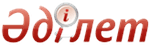 О ветеринарииЗакон Республики Казахстан от 10 июля 2002 года N 339.
      Вниманию пользователей!

      Для удобства пользования РЦПИ создано ОГЛАВЛЕНИЕ

      Сноска. По всему тексту: 

      слова "ветеринарного надзора", "ветеринарному надзору", "ветеринарный надзор", "ветеринарном надзоре" заменены соответственно словами "ветеринарно-санитарного контроля", "ветеринарно-санитарному контролю", "ветеринарно-санитарный контроль", "ветеринарно-санитарном контроле";

      слова "ветеринарными инспекторами", "ветеринарных инспекторов", "ветеринарный инспектор", "ветеринарного инспектора", "ветеринарным инспектором", "ветеринарным инспекторам" заменены соответственно словами "ветеринарно-санитарными инспекторами", "ветеринарно-санитарных инспекторов", "ветеринарно-санитарный инспектор", "ветеринарно-санитарного инспектора", "ветеринарно-санитарным инспектором", "ветеринарно-санитарным инспекторам"; 

      слова "рынках", "рынке" заменены соответственно словами "объектах внутренней торговли", "объекте внутренней торговли"; 

      слова "продуктов", "продукты" заменены соответственно словами "продукции", "продукция"; 

      слова "подконтрольных государственному ветеринарному надзору грузов", "подконтрольные государственному ветеринарному надзору грузы", "подконтрольного государственному ветеринарному надзору груза" заменены соответственно словами "перемещаемых (перевозимых) объектов", "перемещаемые (перевозимые) объекты", "перемещаемого (перевозимого) объекта"; 

      слова "ветеринарный контроль", "ветеринарного контроля", "ветеринарному контролю" заменены соответственно словами "ветеринарно-санитарный контроль", "ветеринарно-санитарного контроля", "ветеринарно-санитарному контролю"; 

      слова "уполномоченным государственным органом в области ветеринарии", "уполномоченного государственного органа в области ветеринарии" заменены соответственно словами "уполномоченным органом", "уполномоченного органа" в соответствии с Законом РК от 24.07.2009 № 190-IV (порядок введения в действие см. ст.2);

      слова "через Государственную границу Республики Казахстан" дополнены соответственно словами ", совпадающую с таможенной границей таможенного союза" в соответствии с Законом РК от 30.06.2010 № 297-IV (вводится в действие с 01.07.2011);

      слова "ветеринарно-санитарного контроля", "ветеринарно-санитарный контроль", "ветеринарно-санитарному контролю", "ветеринарно-санитарном контроле" заменены соответственно словами "ветеринарно-санитарного контроля и надзора", "ветеринарно-санитарный контроль и надзор", "ветеринарно-санитарному контролю и надзору", "ветеринарно-санитарном контроле и надзоре" в соответствии с Законом РК от 06.01.2011 № 378-IV (вводится в действие по истечении десяти календарных дней после его первого официального опубликования).

      слова "аула (села)", "аульного (сельского)", "ауле (селе)", "аульном (сельском)" заменены соответственно словами "села", "сельского", "селе", "сельском" в соответствии с Конституционным Законом РК от 03.07.2013 № 121-V (вводится в действие по истечении десяти календарных дней после его первого официального опубликования).
       Настоящий Закон определяет правовые, организационные и экономические основы осуществления деятельности в области ветеринарии и направлен на обеспечение ветеринарно-санитарной безопасности. 
      Сноска. Преамбула в редакции Закона РК от 24.07.2009 № 190-IV (порядок введения в действие см. ст.2). 

  Глава 1. Общие положенияСтатья 1. Основные понятия, используемые в настоящем Законе 
      В настоящем Законе используются следующие основные понятия: 
      1) уполномоченный орган в автомобильных пунктах пропуска – органы государственных доходов Республики Казахстан, осуществляющие государственный ветеринарно-санитарный контроль в автомобильных пунктах пропуска через Государственную границу Республики Казахстан, совпадающую с таможенной границей Таможенного союза, за исключением лабораторного контроля;
      1-1) зона – условно ограниченная территория независимо от административно-территориального деления, характеризующаяся эпизоотической ситуацией по заразным болезням животных;
      2) неблагополучный по заболеванию пункт (неблагополучный пункт) - территория, на которой установлен эпизоотический очаг; 
      3) база данных по идентификации сельскохозяйственных животных – часть ветеринарного учета, предусматривающая единую, многоуровневую систему регистрации данных об индивидуальном номере животного, о его ветеринарных обработках, включая результаты диагностических исследований, а также данных о владельце животного, осуществляемая государственными ветеринарными организациями, созданными местными исполнительными органами, и используемая уполномоченным органом;
      3-1) идентификация сельскохозяйственных животных – процедура учета животных, включающая присвоение индивидуального номера животным путем использования изделий (средств) для проведения идентификации, таврения с включением сведений о сельскохозяйственном животном в базу данных по идентификации сельскохозяйственных животных и выдачей ветеринарного паспорта;
      3-2) эмиссия индивидуальных номеров сельскохозяйственных животных (далее – эмиссия индивидуальных номеров) – совокупность мероприятий по определению последовательной нумерации индивидуальных номеров сельскохозяйственных животных и распределение их по административно-территориальным единицам республики;
      3-3) выписка из базы данных по идентификации сельскохозяйственных животных – сведения о сроках и характере проведенных ветеринарных мероприятий, включая результаты диагностических исследований, извлекаемые из базы данных по идентификации сельскохозяйственных животных специалистами в области ветеринарии государственных ветеринарных организаций, созданных местными исполнительными органами, по требованию владельцев животных в порядке и форме, которые утверждены уполномоченным органом;
      3-4) изделия (средства) для проведения идентификации сельскохозяйственных животных – бирки (навесные, с радиочастотной меткой), болюсы, чипы и другие изделия (средства), используемые для проведения идентификации сельскохозяйственных животных;
      3-5) атрибуты для проведения идентификации сельскохозяйственных животных – инструменты и приборы, используемые для проведения идентификации сельскохозяйственных животных;
      3-6) лазерная станция по мечению изделий (средств) для проведения идентификации сельскохозяйственных животных (далее – лазерная станция) – организация, осуществляющая нанесение индивидуального номера на изделия (средства) для проведения идентификации сельскохозяйственных животных;
      4) зона наблюдения - зона, установленная между буферной и благополучной зонами;
      4-1) биологические отходы – материалы, вещества, остатки животного, растительного и минерального происхождений (трупы животных, абортированные и мертворожденные плоды, ветеринарные конфискаты, кормовые отходы), образующиеся в результате гибели животных, ветеринарной практической и научной деятельности и экспериментов с живыми организмами и биологическими тканями (материалами), а также возникающие в процессе деятельности объектов производства, осуществляющих выращивание животных, заготовку (убой), хранение, переработку и реализацию животных, продукции и сырья животного происхождения, организаций по производству, хранению и реализации ветеринарных препаратов, кормов и кормовых добавок;
      5) буферная зона - территория, установленная между неблагополучной зоной и зоной наблюдения, где проводятся систематическая вакцинация животных и другие ветеринарные мероприятия с целью недопущения распространения инфекции; 
      6) ветеринария (область ветеринарии) - область специальных научных знаний и практической деятельности, направленная на изучение болезней и пищевых отравлений (поражений) животных, их профилактику, диагностику, лечение и ликвидацию, обеспечение соответствия объектов государственного ветеринарно-санитарного контроля и надзора требованиям законодательства Республики Казахстан в области ветеринарии, а также защиту населения от болезней, общих для животных и человека; 
      7) ветеринарный контрольный пост – подразделение ведомства уполномоченного органа, расположенное на территории пограничных и таможенных пунктов (пунктов пропуска через Государственную границу Республики Казахстан, совпадающую с таможенной границей Таможенного союза, за исключением автомобильных пунктов пропуска), оснащенное необходимым оборудованием и приборами, осуществляющее государственный ветеринарно-санитарный контроль и надзор перемещаемых (перевозимых) объектов;
      8) ветеринарные (ветеринарно-санитарные) правила – нормативный правовой акт, устанавливающий ветеринарные (ветеринарно-санитарные, зоогигиенические) требования к объектам государственного ветеринарно-санитарного контроля и надзора, а также определяющий порядок проведения ветеринарных мероприятий на основе ветеринарных нормативов, являющийся обязательным для исполнения физическими и юридическими лицами;
      9) ветеринарные документы – ветеринарный сертификат, выдаваемый государственными ветеринарно-санитарными инспекторами города республиканского значения, столицы, района, города областного значения на объекты государственного ветеринарно-санитарного контроля и надзора; ветеринарно-санитарное заключение, выдаваемое государственными ветеринарными врачами; ветеринарная справка, выдаваемая специалистом в области ветеринарии государственных ветеринарных организаций, созданных местными исполнительными органами, на животное, продукцию и сырье животного происхождения, об эпизоотической ситуации на территории соответствующей административно-территориальной единицы, а также аттестованным ветеринарным врачом подразделения производственного контроля по определению соответствия животных, продукции и сырья животного происхождения ветеринарным нормативам в порядке, утвержденном уполномоченным органом;
      10) ветеринарный паспорт – документ установленной уполномоченным органом формы, в котором в целях учета животных указываются: владелец, вид, пол, масть, возраст животного;
      11) ветеринарные препараты:
      вещества, предназначенные для профилактики, диагностики и лечения болезней животных, полученные из крови, плазмы крови, а также органов животных, растений, минералов методами синтеза или с применением биологических технологий;
      вещества растительного, животного или синтетического происхождения, обладающие фармакологической активностью; 
      вещества, используемые в качестве средств парфюмерии или косметики для животных;
      вещества, предназначенные для повышения продуктивности животных, дезинфекции, дезинсекции и дератизации.
      Положения настоящего подпункта применяются к лекарственным средствам, используемым (применяемым) в области ветеринарии;
      12) обращение ветеринарных препаратов, кормов и кормовых добавок – производство, хранение, перевозка, апробация и регистрационные испытания (ветеринарные препараты и кормовые добавки), подтверждение соответствия, контроль безопасности и качества, реклама, реализация или применение ветеринарных препаратов, кормов и кормовых добавок;
      13) государственная регистрация ветеринарных препаратов, кормовых добавок – внесение уполномоченным органом ветеринарных препаратов, кормовых добавок в государственные реестры ветеринарных препаратов, кормовых добавок по результатам их экспертизы, апробации и регистрационных испытаний и выдача на них регистрационных удостоверений установленной формы;
      14) государственные реестры ветеринарных препаратов, кормовых добавок – перечни, издаваемые уполномоченным органом, содержащие сведения о ветеринарных препаратах, кормовых добавках, прошедших государственную регистрацию и разрешенных к производству, импорту и применению в Республике Казахстан;
      15) регистрационные испытания ветеринарных препаратов, кормовых добавок – определение соответствия ветеринарных препаратов, кормовых добавок показателям безопасности и качества;
      16) апробация ветеринарного препарата, кормовых добавок – испытание ветеринарного препарата, кормовых добавок в ограниченных лабораторных и (или) производственных условиях в целях определения их иммунобиологических свойств и эпизоотологической эффективности, отсутствия последствий их действия на организм животного, а также экологической безопасности для установления возможности использования их в ветеринарной практике;
      16-1) ветеринарный пункт – расположенное в городе районного значения, поселке, селе, сельском округе обособленное подразделение государственной ветеринарной организации, созданной местными исполнительными органами района для осуществления деятельности в области ветеринарии;
      17) ветеринарно-санитарная безопасность - состояние объектов государственного ветеринарно-санитарного контроля и надзора, при котором обеспечиваются здоровье животных, пищевая безопасность продукции и сырья животного происхождения, ветеринарно-санитарное благополучие территории, защита населения от болезней, общих для животных и человека, а также соответствие объектов государственного ветеринарно-санитарного контроля и надзора требованиям законодательства Республики Казахстан в области ветеринарии; 
      18) ветеринарно-санитарная экспертиза – определение соответствия продукции и сырья животного происхождения, кормов и кормовых добавок ветеринарным нормативам комплексом органолептических, биохимических, микробиологических, паразитологических, токсикологических и радиологических исследований;
      19) лаборатория ветеринарно-санитарной экспертизы - юридическое лицо или специализированное подразделение юридического лица, осуществляющее ветеринарно-санитарную экспертизу продукции и сырья животного происхождения, кормов и кормовых добавок, реализуемых на объектах внутренней торговли и (или) в других местах;
      19-1) специалист в области ветеринарии – работник подразделений государственных органов, осуществляющих деятельность в области ветеринарии, государственных ветеринарных организаций с высшим, послесредним или техническим и профессиональным образованием по специальностям ветеринарии;
      20) ветеринарные мероприятия - комплекс противоэпизоотических, ветеринарно-санитарных процедур, направленных на предотвращение возникновения, распространения или ликвидацию болезней животных, включая их профилактику, лечение или диагностику; обезвреживание (обеззараживание), изъятие и уничтожение животных, зараженных особо опасными болезнями, представляющими опасность для здоровья животных и человека; повышение продуктивности животных; обеспечение безопасности продукции и сырья животного происхождения, кормов и кормовых добавок, включая идентификацию сельскохозяйственных животных, в целях защиты здоровья животных и человека от заразных болезней, в том числе общих для животных и человека; 
      21) уполномоченный орган в области ветеринарии (далее - уполномоченный орган) - центральный исполнительный орган, осуществляющий руководство в области ветеринарии, а также в пределах своих полномочий межотраслевую координацию; 
      22) учетный номер - код, включающий вид деятельности и номер объекта производства; 
      23) мясоперерабатывающее предприятие - производственный комплекс, где осуществляется убой животных и переработка продукции убоя, имеются скотобаза, производственные цеха, отдел производственного ветеринарно-санитарного контроля и надзора и другие вспомогательные объекты, отвечающие ветеринарно-санитарным нормам и требованиям; 
      24) ветеринарный осмотр животного – клинический осмотр животного, проводимый с целью определения общего состояния его здоровья ветеринарным врачом, государственным ветеринарно-санитарным инспектором, а также должностным лицом уполномоченного органа в автомобильных пунктах пропуска;
      25) возбудители болезней животных - вирусы, бактерии, риккетсии, хламидии, микоплазмы, прионы, простейшие, грибы, гельминты, клещи, насекомые; 
      26) референтная функция по диагностике болезней животных - осуществление типирования (определение типового различия внутри определенного вида) возбудителей особо опасных, медленных и экзотических болезней животных, а также постановка окончательного диагноза при сомнительных или спорных случаях; 
      27) продукция животного происхождения - мясо и мясопродукты, молоко и молокопродукты, рыба и рыбопродукты, яйцо и яйцепродукты, а также продукция пчеловодства; 
      28) ветеринарный осмотр продукции и сырья животного происхождения – проведение осмотра туш и органов животных, продукции и сырья животного происхождения для выявления видимых изменений, патологических признаков проявления болезней в них с целью предварительного определения безопасности, осуществляемое государственным ветеринарно-санитарным инспектором, ветеринарным врачом, а также должностным лицом уполномоченного органа в автомобильных пунктах пропуска;
      29) сырье животного происхождения - шкура, шерсть, волос, щетина, пушнина, пух, перо, эндокринные железы, внутренности, кровь, кости, рога, копыта, другая продукция, получаемые от животных, предназначенные на корм животным и (или) используемые в промышленности;
      29-1) карантинирование животных – обособленное содержание вновь прибывших, ввезенных, приобретенных, вывозимых, перемещаемых животных с целью проведения диагностических исследований и ветеринарных обработок;
      30) особо опасные болезни животных - болезни животных, сопровождающиеся быстрым или широким распространением, высокой заболеваемостью или летальностью животных, большим социально- экономическим ущербом, включая болезни, общие для животных и человека, определяемые уполномоченным органом; 
      31) заразные болезни животных - болезни животных, возникающие вследствие внедрения в организм животного специфического возбудителя инфекции (инвазии) и передающиеся от животного к животному и человеку;
      32) незаразные болезни животных - болезни животных, возникающие  в результате нарушения правил кормления, содержания, ухода и хозяйственного использования животных и не передающиеся от животного к животному и человеку; 
      33) энзоотические болезни животных – болезни животных, характеризующиеся постоянным или часто повторяющимся проявлением в определенной местности, социально-экономическим ущербом, определяемые местными исполнительными органами областей, городов республиканского значения, столицы;
      34) корма - продукция растительного, животного, минерального, микробиологического, химического происхождения, используемая для кормления животных, содержащая питательные вещества в усвояемой форме и не оказывающая вредного воздействия на здоровье животных; 
      35) кормовая добавка - вещества органического, минерального и (или) синтетического происхождения, используемые в качестве источников недостающих питательных и минеральных веществ и витаминов в рационе животных; 
      36) карантин - правовой режим, предусматривающий систему ветеринарных и административно-хозяйственных мероприятий, направленных на ограничение или прекращение хозяйственных связей и приостановку транспортировки (перемещений) перемещаемых (перевозимых) объектов между эпизоотическим очагом, неблагополучным пунктом и территорией ветеринарно-санитарного благополучия в целях ликвидации эпизоотического очага и недопущения распространения заболевания; 
      37) благополучная зона - зона, свободная от заразных болезней животных; 
      38) неблагополучная зона - зона, на которой установлены заразные болезни животных;
      38-1) документарный государственный ветеринарно-санитарный контроль – проверка документов, подтверждающих безопасность, наличие разрешений на ввоз (вывоз) или транзит подконтрольных товаров, а также соответствие содержания выданных документов Единым ветеринарным (ветеринарно-санитарным) требованиям Таможенного союза;
      39) подконтрольные государственному ветеринарно-санитарному контролю и надзору перемещаемые (перевозимые) объекты (далее - перемещаемые (перевозимые) объекты) - животные, половые и соматические клетки животных, штаммы возбудителей болезней животных, продукция и сырье животного происхождения, ветеринарные препараты, корма и кормовые добавки, патологический материал или пробы, отбираемые из них, пробы воды, воздуха, почвы, растений, изделия и атрибуты ветеринарного и зоогигиенического назначения, а также используемые для их упаковки и перевозки все виды тары и транспортные средства, перевозящие такие перемещаемые (перевозимые) объекты;
      39-1) мониторинг – государственная система наблюдения за состоянием объектов государственного ветеринарно-санитарного контроля и надзора, включающая их анализ, оценку и прогноз, осуществляемые в порядке, установленном уполномоченным органом;
      39-2) аттестация ветеринарных врачей подразделений производственного контроля – процедура, периодически проводимая уполномоченным органом на определение соответствия ветеринарных врачей подразделений производственного контроля требованиям, установленным уполномоченным органом;
      39-3) процессинговый центр – структурное подразделение государственной ветеринарной организации, созданной Правительством Республики Казахстан, осуществляющее функции в соответствии с настоящим Законом;
      40) акт экспертизы (протокол испытаний) – документ, выдаваемый ветеринарными лабораториями по результатам диагностики или ветеринарно-санитарной экспертизы перемещаемых (перевозимых) объектов;
      41) убойная площадка (площадка по убою сельскохозяйственных животных) - приспособленное помещение (место), устанавливаемое на период отсутствия мясоперерабатывающих предприятий или убойных пунктов, для проведения убоя скота с соблюдением ветеринарно- санитарных правил и проведением ветеринарного осмотра животного и продукции его убоя; 
      42) убойный пункт - специализированное помещение, оснащенное оборудованием по убою животных и первичной обработке продукции убоя животных, отвечающее ветеринарно-санитарным нормам и требованиям, с проведением ветеринарно-санитарной экспертизы; 
      42-1) регистрация – процедура внесения информации о лазерных станциях, изделиях (средствах) и атрибутах для проведения идентификации сельскохозяйственных животных и их производителях в базу данных по эмиссии индивидуальных номеров;
      42-2) физический государственный ветеринарно-санитарный контроль – досмотр подконтрольных государственному ветеринарно-санитарному контролю и надзору перемещаемых (перевозимых) объектов и ветеринарный осмотр животных, продукции и сырья животного происхождения, проверка соответствия данным, указанным в предъявленных сопроводительных ветеринарных документах, исключение наличия не указанных в них объектов, а также совместного перемещения (перевозки) несовместимых объектов, контроль соответствия транспортного средства, условий и режима перемещения (перевозки), упаковки и маркировки установленным ветеринарно-санитарным требованиям;
      43) объекты внутренней торговли – торговые объекты, осуществляющие реализацию животных, продукции и сырья животного происхождения, ветеринарных препаратов, кормов и кормовых добавок, а также объекты общественного питания;
      44) ограничительные мероприятия - правовой режим, предусматривающий систему ветеринарных, административно-хозяйственных мероприятий, направленных на частичное ограничение хозяйственных связей и приостановление транспортировки (перемещений) перемещаемых (перевозимых) объектов в эпизоотическом очаге и неблагополучном пункте в целях недопущения распространения болезней животных и достижения ветеринарно-санитарного благополучия; 
      45) эпизоотия - массовое распространение особо опасных и других инфекционных болезней животных на территории соответствующей административно-территориальной единицы; 
      45-1) акт эпизоотологического обследования – документ, выдаваемый государственным ветеринарным врачом по результатам изучения причин возникновения эпизоотических очагов и выявления условий, способствующих или препятствующих распространению болезней животных, а также при карантинировании животных;
      46) эпизоотический мониторинг - система сбора количественных данных о распространении болезней животных, включая эпизоотологическое обследование и информацию о закономерностях развития конкретной болезни животных, природно-географических и экономических (хозяйственных) условиях территорий их обитания (содержания, разведения), проводимых ветеринарных мероприятиях, и последующая их статистическая обработка для анализа эффективности ветеринарных мероприятий и прогнозирования возникновения, развития и ликвидации эпизоотии или панзоотии; 
      47) эпизоотический очаг - ограниченная территория или помещение, где находятся источник возбудителя инфекции, факторы передачи и восприимчивые животные. 
      Сноска. Статья 1 в редакции Закона РК от 24.07.2009 № 190 (порядок введения в действие см. ст.2); с изменениями, внесенными  законами РК от 10.01.2011 № 383-IV (вводится в действие по истечении десяти календарных дней после его первого официального опубликования); от 05.07.2011 № 452-IV (вводится в действие с 13.10.2011); от 12.01.2012 № 540-IV (вводится в действие по истечении десяти календарных дней после его первого официального опубликования); от 13.06.2013 № 102-V (вводится в действие по истечении десяти календарных дней после его первого официального опубликования); от 17.01.2014 № 165-V (вводится в действие по истечении десяти календарных дней после дня его первого официального опубликования); от 29.09.2014 № 239-V (вводится в действие по истечении десяти календарных дней после дня его первого официального опубликования); от 10.11.2014 № 249-V (вводится в действие по истечении девяноста календарных дней после дня его первого официального опубликования).

 Статья 2. Законодательство Республики Казахстан в области ветеринарии 
      1. Законодательство Республики Казахстан в области ветеринарии основывается на Конституции Республики Казахстан и состоит из настоящего Закона и иных нормативных правовых актов Республики Казахстан. 
      2. Если международными договорами, ратифицированными Республикой Казахстан, установлены иные правила, чем те, которые содержатся в настоящем Законе, то применяются правила международных договоров.Статья 3. Основные задачи в области ветеринарии 
      Основными задачами в области ветеринарии являются: 
      1) защита животных от болезней и их лечение; 
      2) охрана здоровья населения от болезней, общих для животных и человека; 
      3) обеспечение ветеринарно-санитарной безопасности; 
      4) охрана территории Республики Казахстан от заноса и распространения заразных и экзотических болезней животных из других государств; 
      5) контроль за безопасностью и качеством ветеринарных препаратов, кормов и кормовых добавок; 
      6) разработка и использование средств и методов диагностики, борьбы с болезнями животных и обеспечения ветеринарно-санитарной безопасности; 
      7) предупреждение и ликвидация загрязнения окружающей среды при осуществлении физическими и юридическими лицами деятельности в области ветеринарии; 
      8) развитие ветеринарной науки, подготовка и повышение квалификации специалистов в области ветеринарии, физических и юридических лиц, осуществляющих предпринимательскую деятельность в области ветеринарии.
      Сноска. Статья 3 с изменениями, внесенными законами РК от 29.12.2006 № 209 (порядок введения в действие см. ст.2); от 24.07.2009 № 190 (порядок введения в действие см. ст.2); от 17.01.2014 № 165-V (вводится в действие по истечении десяти календарных дней после дня его первого официального опубликования).

  Глава 2. Государственное регулирование
в области ветеринарииСтатья 4. Государственная политика в области ветеринарии 
      Государственная политика в области ветеринарии направлена на: 
      1) осуществление государственного ветеринарно-санитарного контроля и надзора при производстве, хранении и реализации перемещаемых (перевозимых) объектов; 
      2) исключен Законом РК от 10.07.2012 № 34-V (вводится в действие со дня его первого официального опубликования); 
      3) охрану территории Республики Казахстан от заноса и распространения заразных и экзотических болезней животных из других государств; 
      4) обеспечение независимости государственного ветеринарно-санитарного контроля и надзора; 
      5) разработку ветеринарных (ветеринарно-санитарных) правил, норм и ветеринарных нормативов на научной основе с учетом объективной оценки эпизоотической ситуации и международных норм в области ветеринарии; 
      6) достижение более высокого уровня проведения ветеринарных мероприятий, чем предусмотрено международными рекомендациями, при наличии их научного обоснования; 
      7) недопущение необоснованных ограничений в реализации перемещаемых (перевозимых) объектов при осуществлении ветеринарных мероприятий с целью обеспечения ветеринарно-санитарного благополучия;
      7-1) обеспечение взаимодействия государственных органов при проведении ветеринарных мероприятий;
      8) возмещение стоимости:
      изымаемых и уничтожаемых больных животных, продукции и сырья животного происхождения, представляющих опасность для здоровья животных и человека;
      обезвреженных (обеззараженных) и переработанных без изъятия животных, продукции и сырья животного происхождения, представляющих опасность для здоровья животных и человека.
      Сноска. Статья 4 с изменениями, внесенными законами РК от 24.07.2009 № 190 (порядок введения в действие см. ст.2); от 10.07.2012 № 34-V (вводится в действие со дня его первого официального опубликования); от 17.01.2014 № 165-V (вводится в действие по истечении десяти календарных дней после дня его первого официального опубликования).

 Статья 5. Компетенция Правительства Республики Казахстан в области ветеринарии 
      В компетенцию Правительства Республики Казахстан в области ветеринарии входят: 
      1) разработка основных направлений государственной политики в области ветеринарии; 
      2) исключен Законом РК от 03.07.2013 № 124-V (вводится в действие по истечении десяти календарных дней после его первого официального опубликования);
      3) - 7) исключены Законом РК от 29.09.2014 № 239-V (вводится в действие по истечении десяти календарных дней после дня его первого официального опубликования);      
      8) сотрудничество с иностранными государствами и международными  организациями в области ветеринарии; 
      9) - 16) исключены Законом РК от 29.09.2014 № 239-V (вводится в действие по истечении десяти календарных дней после дня его первого официального опубликования);
      17) исключен Законом РК от 13.06.2013 № 102-V (вводится в действие по истечении десяти календарных дней после его первого официального опубликования);
      18) - 18-18) исключены Законом РК от 29.09.2014 № 239-V (вводится в действие по истечении десяти календарных дней после дня его первого официального опубликования); 
      19) выполнение иных функций, возложенных на него Конституцией, законами Республики Казахстан и актами Президента Республики Казахстан.
      Сноска. Статья 5 в редакции Закона РК от 24.07.2009 № 190 (порядок введения в действие см. ст.2); с изменениями, внесенными законами РК от 05.07.2011 № 452-IV (вводится в действие с 13.10.2011); от 15.07.2011 № 461-IV (вводится в действие с 30.01.2012); от 12.01.2012 № 540-IV (вводится в действие по истечении десяти календарных дней после его первого официального опубликования); от 13.06.2013 № 102-V (вводится в действие по истечении десяти календарных дней после его первого официального опубликования); от 03.07.2013 № 124-V (вводится в действие по истечении десяти календарных дней после его первого официального опубликования); от 17.01.2014 № 165-V (порядок введения в действие  см. ст. 2); от 29.09.2014 № 239-V (вводится в действие по истечении десяти календарных дней после дня его первого официального опубликования).

 Статья 6. Система ветеринарии Республики Казахстан 
      В систему ветеринарии Республики Казахстан входят: 
      1) Правительство Республики Казахстан; 
      1-1) уполномоченный орган; 
      2) подразделения государственных органов, осуществляющие деятельность в области ветеринарии; 
      3) государственные ветеринарные организации, создаваемые в соответствии с государственным нормативом сети государственных ветеринарных организаций;
      4) физические и юридические лица, осуществляющие предпринимательскую деятельность в области ветеринарии. 
      Сноска. Статья 6 с изменениями, внесенными законами РК от 24.07.2009 № 190 (порядок введения в действие см. ст. 2); от 17.01.2014 № 165-V (вводится в действие по истечении десяти календарных дней после дня его первого официального опубликования).

 Статья 7. Органы государственного управления в области ветеринарии
      1. К органам государственного управления в области ветеринарии относится уполномоченный орган, включая его ведомство, осуществляющее государственный ветеринарно-санитарный контроль и надзор, с территориальными подразделениями, в том числе ветеринарными контрольными постами. 
      2. Руководитель уполномоченного органа вправе присваивать специальное наименование "Главный государственный ветеринарно-санитарный инспектор Республики Казахстан" руководителю ведомства. 
      Руководитель ведомства вправе присваивать специальные наименования "заместитель Главного государственного ветеринарно- санитарного инспектора Республики Казахстан", а к соответствующим должностям административных государственных служащих территориальных подразделений ведомства - специальные наименования "главный государственный ветеринарно-санитарный инспектор" и "заместитель главного государственного ветеринарно-санитарного инспектора". 
      Иные должностные лица ведомства, непосредственно осуществляющие государственный ветеринарно-санитарный контроль и надзор, являются государственными ветеринарно-санитарными инспекторами. 
      Сноска. Статья 7 в редакции Закона РК от 24.07.2009 № 190 (порядок введения в действие см. ст.2). 

 Статья 8. Компетенция уполномоченного органа 
      В компетенцию уполномоченного органа входят: 
      1) проведение единой государственной политики в области ветеринарии; 
      1-1) осуществление координации и методического руководства местных исполнительных органов в области ветеринарии;
      2) организация и осуществление государственного ветеринарно-санитарного контроля и надзора за соблюдением физическими и юридическими лицами законодательства Республики Казахстан в области ветеринарии; 
      2-1) организация и осуществление государственного ветеринарно-санитарного контроля и надзора за соблюдением местными исполнительными органами законодательства Республики Казахстан в области ветеринарии;
      3) исключен Законом РК от 03.07.2013 № 124-V (вводится в действие по истечении десяти календарных дней после его первого официального опубликования);
      4) разработка и утверждение перечня особо опасных болезней животных, профилактика, диагностика и ликвидация которых осуществляются за счет бюджетных средств;
      5) исключен Законом РК от 13.06.2013 № 102-V (вводится в действие по истечении десяти календарных дней после его первого официального опубликования).
      6) утверждение, организация и обеспечение ветеринарных мероприятий по профилактике, диагностике и ликвидации особо опасных болезней животных;
      7) организация охраны территории Республики Казахстан от заноса и распространения заразных и экзотических болезней животных из других государств; 
      8) осуществление государственного закупа ветеринарных препаратов и услуг по их хранению, транспортировке (доставке) и использованию в порядке, установленном законодательством Республики Казахстан; 
      9) разработка и утверждение ветеринарных (ветеринарно-санитарных) правил и других нормативных правовых актов в области ветеринарии в порядке, установленном законодательством Республики Казахстан;
      10) разработка и утверждение квалификационных требований, предъявляемых к деятельности в области ветеринарии;
      11) организация ветеринарных научных исследований и переподготовка специалистов в области ветеринарии, физических и юридических лиц, осуществляющих предпринимательскую деятельность в области ветеринарии; 
      12) проведение эпизоотического мониторинга;
      13) осуществление апробации, контроля ветеринарных препаратов, кормовых добавок, приборов,инструментов, их регистрационных испытаний, а также ведение государственных реестров ветеринарных препаратов, кормовых добавок; 
      14) выдача заключений на новые ветеринарные препараты, корма и кормовые добавки; 
      15) исключен Законом РК от 13.06.2013 № 102-V (вводится в действие по истечении десяти календарных дней после его первого официального опубликования).
      16) представление Республики Казахстан в международных организациях в области ветеринарии в порядке, установленном законодательством Республики Казахстан, а также организация сотрудничества с ними; 
      17) признание эквивалентности ветеринарно-санитарных мер других стран, если эти меры обеспечивают надлежащий уровень благополучия на территории Республики Казахстан; 
      18) введение временных ветеринарно-санитарных мер в случаях, когда научное обоснование экспортирующей страны является недостаточным на основе имеющейся надлежащей информации, включая информацию, полученную от международных организаций; 
      19) определение территории или ее части свободной от болезней или с незначительной распространенностью болезней, осуществление государственного ветеринарно-санитарного контроля и надзора за экспортируемыми перемещаемыми (перевозимыми) объектами из этих территорий, предоставление подтверждений импортирующей стране и обеспечение доступа ее представителям для проведения инспектирования этих территорий в случаях, предусмотренных международными договорами, ратифицированными Республикой Казахстан; 
      20) утверждение ветеринарных нормативов, основанных на достаточном научном обосновании и с учетом последствий для жизни и здоровья животных и человека, а также соответствующих международным требованиям; 
      Примечание РЦПИ!

      Подпункт 21) предусмотрено исключить Законом РК от 29.03.2016 № 479-V (вводится в действие c 01.01.2018).


      21) разработка и утверждение правил аттестации физических и юридических лиц, осуществляющих предпринимательскую деятельность в области ветеринарии;
      22) разработка и утверждение технических регламентов в области ветеринарии;
      23) государственный ветеринарно-санитарный контроль и надзор за выполнением требований, установленных техническими регламентами, в порядке, предусмотренном законодательством Республики Казахстан; 
      24) определение порядка деления территории на зоны; 
      25) согласование плана ветеринарных мероприятий по обеспечению ветеринарно-санитарной безопасности на территории соответствующей административно-территориальной единицы; 
      26) утверждение порядка и норматива формирования, использования и списания республиканского запаса ветеринарных препаратов; 
      27) организация государственного закупа, хранения, использования и списания республиканского запаса ветеринарных препаратов; 
      28) утверждение порядка и норматива списания ветеринарных препаратов, кормов и кормовых добавок при их использовании, а также уничтожения по истечении сроков их хранения или признания непригодными для использования по назначению по результатам лабораторных исследований; 
      29) разработка и утверждение порядка осуществления транспортировки перемещаемых (перевозимых) объектов на территории Республики Казахстан;
      30) разработка и утверждение порядка выдачи разрешения на экспорт, импорт и транзит перемещаемых (перевозимых) объектов с учетом оценки эпизоотической ситуации на соответствующей территории; 
      31) вынесение решения о проведении государственного ветеринарно-санитарного контроля и надзора и об определении организаций, из которых разрешается импорт перемещаемых (перевозимых) объектов; 
      32) разработка и утверждение порядка присвоения учетных номеров объектам производства, осуществляющим выращивание животных, заготовку (убой), хранение, переработку и реализацию животных, продукции и сырья животного происхождения, а также организациям по производству, хранению и реализации ветеринарных препаратов, кормов и кормовых добавок;
      33) осуществление государственного ветеринарно-санитарного контроля и надзора за использованием, транспортировкой (доставкой), хранением и уничтожением используемых в области ветеринарии штаммов возбудителей болезней животных в организациях; 
      34) разработка и утверждение правил отбора проб перемещаемых (перевозимых) объектов и биологического материала;
      35) утверждение рекомендаций и методических указаний по осуществлению ветеринарных мероприятий;
      36) исключен Законом РК от 17.01.2014 № 165-V (вводится в действие по истечении десяти календарных дней после дня его первого официального опубликования);
      37) разработка и утверждение типового положения о подразделениях местных исполнительных органов, осуществляющих деятельность в области ветеринарии;
      38) разработка и утверждение порядка идентификации сельскохозяйственных животных;
      38-1) разработка и утверждение правил функционирования процессингового центра;
      38-2) разработка и утверждение правил регистрации лазерных станций, изделий (средств) и атрибутов для проведения идентификации сельскохозяйственных животных и производителей;
      39) утверждение правил формирования и ведения базы данных по идентификации сельскохозяйственных животных и выдачи выписки из нее; 
      40) возмещение владельцам стоимости изымаемых и уничтожаемых больных животных, продукции и сырья животного происхождения, представляющих опасность для здоровья животных и человека; 
      41) предоставление физическим и юридическим лицам информации об эпизоотической ситуации в стране экспорта, импорта и транзита; 
      42) разработка и утверждение порядка организации проведения убоя сельскохозяйственных животных, предназначенных для последующей реализации;
      43) исключен Законом РК от 29.12.2014 № 269-V (вводится в действие с 01.01.2015);
      44) разработка и утверждение ветеринарных (ветеринарно-санитарных) норм, форм ветеринарного учета и отчетности;
      45) разработка и утверждение порядка ведения, представления ветеринарного учета и отчетности;
      46) исключен Законом РК от 16.05.2014 № 203-V (вводится в действие по истечении шести месяцев после дня его первого официального опубликования);
      46-1) разработка и утверждение ветеринарных (ветеринарно-санитарных) требований к объектам производства, осуществляющим выращивание, реализацию животных;
      46-2) разработка и утверждение ветеринарных (ветеринарно-санитарных) требований к объектам производства, осуществляющим заготовку (убой животных), хранение, переработку и реализацию продукции и сырья животного происхождения;
      46-3) разработка и утверждение ветеринарных (ветеринарно-санитарных) требований к организациям по производству, хранению и реализации ветеринарных препаратов, кормов и кормовых добавок;
      46-4) разработка и утверждение порядка выдачи ветеринарных документов и требований к их бланкам;
      46-5) утверждение правил планирования и проведения ветеринарных мероприятий против особо опасных болезней животных;
      46-6) утверждение порядка согласования нормативно-технической документации на новые, усовершенствованные ветеринарные препараты, кормовые добавки;
      46-7) исключен Законом РК от 29.09.2014 № 239-V (вводится в действие по истечении десяти календарных дней после дня его первого официального опубликования);
      46-8) разработка и утверждение порядка аттестации ветеринарных врачей подразделений производственного контроля;
      46-9) лицензирование производства препаратов ветеринарного назначения в соответствии с законодательством Республики Казахстан о разрешениях и уведомлениях; 
      46-10) разработка и утверждение государственного норматива сети государственных ветеринарных организаций;
      46-11) разработка и утверждение порядка утилизации, уничтожения биологических отходов;
      46-12) утверждение плана государственного мониторинга по обеспечению пищевой безопасности;
      46-13) разработка и утверждение правил выдачи акта экспертизы (протокола испытаний);
      46-14) разработка и утверждение правил проведения ветеринарно-санитарной экспертизы;
      46-15) разработка и утверждение правил проведения государственной регистрации ветеринарных препаратов, кормовых добавок;
      46-16) разработка и утверждение правил реализации животных;
      46-17) разработка и утверждение правил карантинирования животных;
      46-18) разработка и утверждение правил проведения дезинфекции, дезинсекции, дератизации;
      46-19) разработка и утверждение правил проведения эпизоотического мониторинга;
      46-20) утверждение правил проведения апробации ветеринарного препарата и кормовых добавок;
      46-21) разработка и утверждение правил обращения с животными;
      46-22) разработка и утверждение правил установления или снятия ограничительных мероприятий и карантина;
      46-23) разработка и утверждение правил взаимодействия государственных органов при проведении ветеринарных мероприятий;
      46-24) утверждение правил проведения диагностических исследований;
      47) осуществление иных полномочий, предусмотренных настоящим Законом, иными законами Республики Казахстан, актами Президента Республики Казахстан и Правительства Республики Казахстан.
      Сноска. Статья 8 в редакции Закона РК от 24.07.2009 № 190 (порядок введения в действие см. ст.2); с изменениями, внесенными законами РК от 05.07.2011 № 452-IV (вводится в действие с 13.10.2011); от 15.07.2011 № 461-IV (вводится в действие с 30.01.2012); от 12.01.2012 № 540-IV (порядок введения действие см. ст.2); от 10.07.2012 № 36-V (вводится в действие по истечении десяти календарных дней после его первого официального опубликования); от 13.06.2013 № 102-V (вводится в действие по истечении десяти календарных дней после его первого официального опубликования); от 03.07.2013 № 124-V (вводится в действие по истечении десяти календарных дней после его первого официального опубликования); от 17.01.2014 № 165-V (порядок введения в действие см. ст. 2); от 16.05.2014 № 203-V (вводится в действие по истечении шести месяцев после дня его первого официального опубликования); от 29.09.2014 № 239-V (вводится в действие по истечении десяти календарных дней после дня его первого официального опубликования); от 29.12.2014 № 269-V (вводится в действие с 01.01.2015).

 Статья 9. Подразделения государственных органов, осуществляющие деятельность в области ветеринарии 
      1. Подразделениями государственных органов, осуществляющими деятельность в области ветеринарии, являются:
      1) подразделения местных исполнительных органов областей, городов республиканского значения, столицы, районов, городов областного значения, осуществляющие деятельность в области ветеринарии;
      2) подразделения государственных органов, содержащие и использующие животных. 
      2. Подразделения местных исполнительных органов областей, городов республиканского значения, столицы, районов, городов областного значения осуществляют деятельность в области ветеринарии в соответствии с настоящим Законом и создаются в форме самостоятельных подразделений.
      2-1. Руководитель подразделения местных исполнительных органов областей, городов республиканского значения, столицы, районов, городов областного значения, осуществляющего деятельность в области ветеринарии, является главным государственным ветеринарным врачом, а иные должностные лица являются государственными ветеринарными врачами.
      3. Государственные органы, содержащие и использующие животных, вправе создавать в порядке, установленном законодательством Республики Казахстан, подразделения с целью осуществления следующей деятельности в области ветеринарии: 
      1) профилактики и диагностики болезней, лечения животных, принадлежащих соответствующим государственным органам; 
      2) государственного ветеринарно-санитарного контроля и надзора за объектами государственного ветеринарно-санитарного контроля и надзора, принадлежащими соответствующим государственным органам. 
      4. Подразделения государственных органов, указанные в пункте 3 настоящей статьи, руководствуются законодательством Республики Казахстан в области ветеринарии. 
      5. Подразделения государственных органов, осуществляющие деятельность в области ветеринарии, ведут ветеринарный учет и отчетность и представляют их в порядке, установленном законодательством Республики Казахстан в области ветеринарии. 
      Сноска. Статья 9 в редакции Закона РК от 24.07.2009 № 190 (порядок введения в действие см. ст.2); с изменениями, внесенными законами РК от 12.01.2012 № 540-IV (вводится в действие по истечении десяти календарных дней после его первого официального опубликования); от 17.01.2014 № 165-V (вводится в действие по истечении десяти календарных дней после дня его первого официального опубликования).

 Статья 10. Компетенция местных исполнительных органов областей, городов республиканского значения, столицы, районов, городов областного значения
      Сноска. Заголовок с изменением, внесенным Законом РК от 12.01.2012 № 540-IV (вводится в действие по истечении десяти календарных дней после его первого официального опубликования).
       1. В компетенцию местных исполнительных органов областей входят:
      1) организация охраны здоровья населения от болезней, общих для животных и человека, совместно с уполномоченным государственным органом в области здравоохранения и осуществление взаимного обмена информацией; 
      1-1) реализация государственной политики в области ветеринарии;
      2) принятие решений об установлении карантина или ограничительных мероприятий по представлению главного государственного ветеринарно-санитарного инспектора соответствующей территории в случае возникновения заразных болезней животных в двух и более районах, расположенных на территории области; 
      3) принятие решений о снятии ограничительных мероприятий или карантина по представлению главного государственного ветеринарно-санитарного инспектора соответствующей территории после проведения комплекса ветеринарных мероприятий по ликвидации очагов заразных болезней животных, возникших в двух и более районах, расположенных на территории данной области; 
      4) лицензирование ветеринарно-санитарной экспертизы продукции и сырья животного происхождения в соответствии с законодательством Республики Казахстан о разрешениях и уведомлениях;
      5) вынесение решения о делении территории на зоны в порядке, установленном уполномоченным органом; 
      6) утверждение плана ветеринарных мероприятий по обеспечению ветеринарно-санитарной безопасности на территории соответствующей административно-территориальной единицы по согласованию с уполномоченным органом; 
      7) организация проведения ветеринарных мероприятий по обеспечению ветеринарно-санитарной безопасности на территории соответствующей административно-территориальной единицы; 
      8) организация хранения, транспортировки (доставки) ветеринарных препаратов по профилактике особо опасных болезней животных, за исключением республиканского запаса ветеринарных препаратов, местным исполнительным органам районов (городов областного значения); 
      9) исключен Законом РК от 13.06.2013 № 102-V (вводится в действие по истечении десяти календарных дней после его первого официального опубликования).
      10) осуществление государственного закупа услуг по транспортировке (доставке) изделий (средств) и атрибутов для проведения идентификации сельскохозяйственных животных, изготовлению ветеринарного паспорта;
      10-1) определение потребности в изделиях (средствах) и атрибутах для проведения идентификации сельскохозяйственных животных и передача информации в процессинговый центр;
      10-2) исключен Законом РК от 17.01.2014 № 165-V (вводится в действие с 01.01.2015);
      11) организация ведения базы данных по идентификации сельскохозяйственных животных;
      11-1) присвоение учетных номеров объектам производства, осуществляющим выращивание животных, заготовку (убой), хранение, переработку и реализацию животных, продукции и сырья животного происхождения, а также организациям по производству, хранению и реализации ветеринарных препаратов, кормов и кормовых добавок;
      11-2) организация и осуществление государственного ветеринарно-санитарного контроля и надзора за соблюдением физическими и юридическими лицами законодательства Республики Казахстан в области ветеринарии в пределах соответствующей административно-территориальной единицы;
      11-3) проведение обследования эпизоотических очагов в случае их возникновения;
      11-4) организация и осуществление государственного ветеринарно-санитарного контроля и надзора за выполнением требований, установленных техническими регламентами, в порядке, предусмотренном законодательством Республики Казахстан в пределах соответствующей административно-территориальной единицы;
      11-5) выдача акта эпизоотологического обследования;
      11-6) осуществление государственного ветеринарно-санитарного контроля и надзора на предмет соблюдения требований законодательства Республики Казахстан в области ветеринарии:
      на объектах внутренней торговли;
      на объектах производства, осуществляющих выращивание животных, заготовку (убой), хранение, переработку и реализацию животных, продукции и сырья животного происхождения, а также в организациях по хранению и реализации ветеринарных препаратов, кормов и кормовых добавок (за исключением связанных с импортом и экспортом);
      у лиц, осуществляющих предпринимательскую деятельность в области ветеринарии, за исключением производства ветеринарных препаратов;
      при транспортировке (перемещении), погрузке, выгрузке перемещаемых (перевозимых) объектов в пределах соответствующей административно-территориальной единицы, за исключением их экспорта (импорта) и транзита;
      на всех видах транспортных средств, по всем видам тары, упаковочных материалов, которые могут быть факторами передачи возбудителей болезней животных, за исключением экспорта (импорта) и транзита;
      на скотопрогонных трассах, маршрутах, территориях пастбищ и водопоя животных, по которым проходят маршруты транспортировки (перемещения);
      на территориях, в производственных помещениях и за деятельностью физических и юридических лиц, выращивающих, хранящих, перерабатывающих, реализующих или использующих перемещаемые (перевозимые) объекты, за исключением экспорта (импорта) и транзита;
      11-7) осуществление государственного ветеринарно-санитарного контроля и надзора за соблюдением зоогигиенических и ветеринарных (ветеринарно-санитарных) требований при размещении, строительстве, реконструкции и вводе в эксплуатацию скотомогильников (биотермических ям), объектов государственного ветеринарно-санитарного контроля и надзора, связанных с содержанием, разведением, использованием, производством, заготовкой (убоем), хранением, переработкой и реализацией, а также при транспортировке (перемещении) перемещаемых (перевозимых) объектов;
      11-8) составление акта государственного ветеринарно-санитарного контроля и надзора в отношении физических и юридических лиц;
      12) свод, анализ ветеринарного учета и отчетности и их представление в уполномоченный орган;
      13) исключен Законом РК от 17.01.2014 № 165-V (вводится в действие по истечении десяти календарных дней после дня его первого официального опубликования);
      14) осуществление государственного закупа ветеринарных препаратов по профилактике и диагностике энзоотических болезней животных, услуг по их профилактике и диагностике, организация их хранения и транспортировки (доставки) местным исполнительным органам районов (городов областного значения); 
      15) обеспечение выполнения ветеринарных мероприятий по профилактике, отбору проб биологического материала и доставке их для диагностики особо опасных болезней животных по перечню, утвержденному уполномоченным органом, а также энзоотических и других болезней животных;
      16) исключен Законом РК от 12.01.2012 № 540-IV (вводится в действие по истечении десяти календарных дней после его первого официального опубликования);
      17) организация и проведение просветительской работы среди населения по вопросам ветеринарии;
      17-1) организация проведения мероприятий по идентификации сельскохозяйственных животных;
      17-2) участие в государственных комиссиях по приему в эксплуатацию объектов производства, осуществляющих выращивание животных, заготовку (убой), хранение, переработку и реализацию животных, продукции и сырья животного происхождения, а также организаций по производству, хранению и реализации ветеринарных препаратов, кормов и кормовых добавок;
      17-3) утверждение перечня энзоотических болезней животных, профилактика и диагностика которых осуществляются за счет бюджетных средств;
      18) осуществление в интересах местного государственного управления иных полномочий, возлагаемых на местные исполнительные органы законодательством Республики Казахстан.
      1-1. В компетенцию местных исполнительных органов городов республиканского значения, столицы входят:
      1) организация охраны здоровья населения от болезней, общих для животных и человека, совместно с уполномоченным государственным органом в области здравоохранения и осуществление взаимного обмена информацией;
      1-1) реализация государственной политики в области ветеринарии;
      2) принятие решений об установлении карантина или ограничительных мероприятий по представлению главного государственного ветеринарно-санитарного инспектора в случае возникновения заразных болезней животных на территории города республиканского значения, столицы;
      3) принятие решений о снятии ограничительных мероприятий или карантина по представлению главного государственного ветеринарно-санитарного инспектора после проведения комплекса ветеринарных мероприятий по ликвидации очагов заразных болезней животных, возникших на территории города республиканского значения, столицы;
      4) лицензирование ветеринарно-санитарной экспертизы продукции и сырья животного происхождения в соответствии с законодательством Республики Казахстан о разрешениях и уведомлениях;
      4-1) прием уведомлений от физических и юридических лиц о начале или прекращении осуществления предпринимательской деятельности в области ветеринарии, а также ведение государственного электронного реестра разрешений и уведомлений в соответствии с Законом Республики Казахстан "О разрешениях и уведомлениях";
      5) вынесение решения о делении территории на зоны в порядке, установленном уполномоченным органом;
      6) утверждение плана ветеринарных мероприятий по обеспечению ветеринарно-санитарной безопасности на территории соответствующей административно-территориальной единицы по согласованию с уполномоченным органом;
      7) организация проведения ветеринарных мероприятий по обеспечению ветеринарно-санитарной безопасности на территории соответствующей административно-территориальной единицы;
      8) организация хранения, транспортировки (доставки) ветеринарных препаратов по профилактике особо опасных болезней животных, за исключением республиканского запаса ветеринарных препаратов;
      9) исключен Законом РК от 13.06.2013 № 102-V (вводится в действие по истечении десяти календарных дней после его первого официального опубликования).
      10) осуществление государственного закупа услуг по транспортировке (доставке) изделий (средств) и атрибутов для проведения идентификации сельскохозяйственных животных, изготовлению ветеринарного паспорта;
      11) организация ведения базы данных по идентификации сельскохозяйственных животных;
      11-1) присвоение учетных номеров объектам производства, осуществляющим выращивание животных, заготовку (убой), хранение, переработку и реализацию животных, продукции и сырья животного происхождения, а также организациям по производству, хранению и реализации ветеринарных препаратов, кормов и кормовых добавок;
      11-2) утверждение списка государственных ветеринарных врачей, имеющих право выдачи ветеринарно-санитарного заключения на объекты государственного ветеринарно-санитарного контроля и надзора;
      11-3) организация и осуществление государственного ветеринарно-санитарного контроля и надзора за соблюдением физическими и юридическими лицами законодательства Республики Казахстан в области ветеринарии в пределах соответствующей административно-территориальной единицы;
      11-4) проведение обследования эпизоотических очагов в случае их возникновения;
      11-5) организация и осуществление государственного ветеринарно-санитарного контроля и надзора за выполнением требований, установленных техническими регламентами, в порядке, предусмотренном законодательством Республики Казахстан в пределах соответствующей административно-территориальной единицы;
      11-6) выдача акта эпизоотологического обследования;
      11-7) осуществление государственного ветеринарно-санитарного контроля и надзора на предмет соблюдения требований законодательства Республики Казахстан в области ветеринарии:
      на объектах внутренней торговли;
      на объектах производства, осуществляющих выращивание животных, заготовку (убой), хранение, переработку и реализацию животных, продукции и сырья животного происхождения, а также в организациях по хранению и реализации ветеринарных препаратов, кормов и кормовых добавок (за исключением связанных с импортом и экспортом);
      у лиц, осуществляющих предпринимательскую деятельность в области ветеринарии, за исключением производства ветеринарных препаратов;
      при транспортировке (перемещении), погрузке, выгрузке перемещаемых (перевозимых) объектов в пределах соответствующей административно-территориальной единицы, за исключением их экспорта (импорта) и транзита;
      на всех видах транспортных средств, по всем видам тары, упаковочных материалов, которые могут быть факторами передачи возбудителей болезней животных, за исключением экспорта (импорта) и транзита;
      на скотопрогонных трассах, маршрутах, территориях пастбищ и водопоя животных, по которым проходят маршруты транспортировки (перемещения);
      на территориях, в производственных помещениях и за деятельностью физических и юридических лиц, выращивающих, хранящих, перерабатывающих, реализующих или использующих перемещаемые (перевозимые) объекты, за исключением экспорта (импорта) и транзита;
      11-8) осуществление государственного ветеринарно-санитарного контроля и надзора за соблюдением зоогигиенических и ветеринарных (ветеринарно-санитарных) требований при размещении, строительстве, реконструкции и вводе в эксплуатацию скотомогильников (биотермических ям), объектов государственного ветеринарно-санитарного контроля и надзора, связанных с содержанием, разведением, использованием, производством, заготовкой (убоем), хранением, переработкой и реализацией, а также при транспортировке (перемещении) перемещаемых (перевозимых) объектов;
      11-9) составление акта государственного ветеринарно-санитарного контроля и надзора в отношении физических и юридических лиц;
      12) свод, анализ ветеринарного учета и отчетности и их представление в уполномоченный орган;
      13) исключен Законом РК от 17.01.2014 № 165-V (вводится в действие по истечении десяти календарных дней после дня его первого официального опубликования);
      14) осуществление государственного закупа ветеринарных препаратов по профилактике и диагностике энзоотических болезней животных;
      15) организация хранения и транспортировки (доставки) ветеринарных препаратов, проведение ветеринарных мероприятий по профилактике и диагностике энзоотических болезней животных;
      16) обеспечение выполнения ветеринарных мероприятий по профилактике, отбору проб биологического материала и доставке их для диагностики особо опасных болезней животных по перечню, утвержденному уполномоченным органом, а также энзоотических и других болезней животных;
      17) исключен Законом РК от 17.01.2014 № 165-V (вводится в действие по истечении десяти календарных дней после дня его первого официального опубликования);
      18) исключен Законом РК от 17.01.2014 № 165-V (вводится в действие по истечении десяти календарных дней после дня его первого официального опубликования);
      19) организация и проведение просветительской работы среди населения по вопросам ветеринарии;
      20) определение потребности в изделиях (средствах) и атрибутах для проведения идентификации сельскохозяйственных животных и передача информации в процессинговый центр;
      21) исключен Законом РК от 17.01.2014 № 165-V (вводится в действие с 01.01.2015);
      22) организация проведения мероприятий по идентификации сельскохозяйственных животных;
      23) организация отлова и уничтожения бродячих собак и кошек;
      24) организация строительства скотомогильников (биотермических ям) и обеспечение их содержания в соответствии с ветеринарными (ветеринарно-санитарными) требованиями;
      25) исключен Законом РК от 17.01.2014 № 165-V (вводится в действие по истечении десяти календарных дней после дня его первого официального опубликования);
      26) исключен Законом РК от 17.01.2014 № 165-V (вводится в действие по истечении десяти календарных дней после дня его первого официального опубликования);
      27) внесение в местный представительный орган городов республиканского значения, столицы для утверждения правил содержания животных, правил содержания и выгула собак и кошек, правил отлова и уничтожения бродячих собак и кошек, предложений по установлению границ санитарных зон содержания животных;
      28) организация и обеспечение предоставления заинтересованным лицам информации о проводимых ветеринарных мероприятиях;
      29) организация государственных комиссий по приему в эксплуатацию объектов производства, осуществляющих выращивание животных, заготовку (убой), хранение, переработку и реализацию животных, продукции и сырья животного происхождения, а также организаций по производству, хранению и реализации ветеринарных препаратов, кормов и кормовых добавок;
      30) обезвреживание (обеззараживание) и переработка без изъятия животных, продукции и сырья животного происхождения, представляющих опасность для здоровья животных и человека;
      31) возмещение владельцам стоимости обезвреженных (обеззараженных) и переработанных без изъятия животных, продукции и сырья животного происхождения, представляющих опасность для здоровья животных и человека;
      32) исключен Законом РК от 17.01.2014 № 165-V (вводится в действие по истечении десяти календарных дней после дня его первого официального опубликования);
      32-1) участие в государственных комиссиях по приему в эксплуатацию объектов производства, осуществляющих выращивание животных, заготовку (убой), хранение, переработку и реализацию животных, продукции и сырья животного происхождения, а также организаций по производству, хранению и реализации ветеринарных препаратов, кормов и кормовых добавок;
      32-2) утверждение перечня энзоотических болезней животных, профилактика и диагностика которых осуществляются за счет бюджетных средств;
      32-3) организация санитарного убоя больных животных;
      33) осуществление в интересах местного государственного управления иных полномочий, возлагаемых на местные исполнительные органы законодательством Республики Казахстан.
      2. В компетенцию местного исполнительного органа района, города областного значения входят: 
      1) внесение в местный представительный орган области для утверждения правил содержания животных, правил содержания и выгула собак и кошек, правил отлова и уничтожения бродячих собак и кошек, предложений по установлению границ санитарных зон содержания животных;
      2) организация отлова и уничтожения бродячих собак и кошек; 
      3) организация строительства скотомогильников (биотермических ям) и обеспечение их содержания в соответствии с ветеринарными (ветеринарно-санитарными) требованиями;
      4) организация и обеспечение предоставления заинтересованным лицам информации о проводимых ветеринарных мероприятиях;
      5) организация и проведение просветительной работы среди населения по вопросам ветеринарии; 
      6) организация государственных комиссий по приему в эксплуатацию объектов производства, осуществляющих выращивание животных, заготовку (убой), хранение, переработку и реализацию животных, продукции и сырья животного происхождения, а также организаций по производству, хранению и реализации ветеринарных препаратов, кормов и кормовых добавок; 
      7) обезвреживание (обеззараживание) и переработка без изъятия животных, продукции и сырья животного происхождения, представляющих опасность для здоровья животных и человека;
      8) возмещение владельцам стоимости обезвреженных (обеззараженных) и переработанных без изъятия животных, продукции и сырья животного происхождения, представляющих опасность для здоровья животных и человека;
      9) принятие решений об установлении карантина или ограничительных мероприятий по представлению главного государственного ветеринарно-санитарного инспектора соответствующей территории в случае возникновения заразных болезней животных на территории района (города областного значения); 
      10) принятие решений о снятии ограничительных мероприятий или карантина по представлению главного государственного ветеринарно-санитарного инспектора соответствующей территории после проведения комплекса ветеринарных мероприятий по ликвидации очагов заразных болезней животных на территории района (города областного значения); 
      11) исключен Законом РК от 17.01.2014 № 165-V (вводится в действие по истечении десяти календарных дней после дня его первого официального опубликования);
      11-1) утверждение списка государственных ветеринарных врачей, имеющих право выдачи ветеринарно-санитарного заключения на объекты государственного ветеринарно-санитарного контроля и надзора;
      11-2) организация и осуществление государственного ветеринарно-санитарного контроля и надзора за соблюдением физическими и юридическими лицами законодательства Республики Казахстан в области ветеринарии в пределах соответствующей административно-территориальной единицы;
      11-3) проведение обследования эпизоотических очагов в случае их возникновения;
      11-4) выдача акта эпизоотологического обследования;
      11-5) осуществление государственного ветеринарно-санитарного контроля и надзора на предмет соблюдения требований законодательства Республики Казахстан в области ветеринарии:
      на объектах внутренней торговли;
      на объектах производства, осуществляющих выращивание животных, заготовку (убой), хранение, переработку и реализацию животных, продукции и сырья животного происхождения, а также в организациях по хранению и реализации ветеринарных препаратов, кормов и кормовых добавок (за исключением связанных с импортом и экспортом);
      у лиц, осуществляющих предпринимательскую деятельность в области ветеринарии за исключением производства ветеринарных препаратов;
      при транспортировке (перемещении), погрузке, выгрузке перемещаемых (перевозимых) объектов в пределах соответствующей административно-территориальной единицы, за исключением их экспорта (импорта) и транзита;
      на всех видах транспортных средств, по всем видам тары, упаковочных материалов, которые могут быть факторами передачи возбудителей болезней животных, за исключением экспорта (импорта) и транзита;
      на скотопрогонных трассах, маршрутах, территориях пастбищ и водопоя животных, по которым проходят маршруты транспортировки (перемещения);
      на территориях, в производственных помещениях и за деятельностью физических и юридических лиц, выращивающих, хранящих, перерабатывающих, реализующих или использующих перемещаемые (перевозимые) объекты, за исключением экспорта (импорта) и транзита;
      11-6) осуществление государственного ветеринарно-санитарного контроля и надзора за соблюдением зоогигиенических и ветеринарных (ветеринарно-санитарных) требований при размещении, строительстве, реконструкции и вводе в эксплуатацию скотомогильников (биотермических ям), объектов государственного ветеринарно-санитарного контроля и надзора, связанных с содержанием, разведением, использованием, производством, заготовкой (убоем), хранением, переработкой и реализацией, а также при транспортировке (перемещении) перемещаемых (перевозимых) объектов;
      11-7) составление акта государственного ветеринарно-санитарного контроля и надзора в отношении физических и юридических лиц;
      12) организация проведения ветеринарных мероприятий по энзоотическим болезням животных на территории соответствующей административно-территориальной единицы; 
      13) организация проведения ветеринарных мероприятий по профилактике, отбору проб биологического материала и доставке их для диагностики особо опасных болезней животных по перечню, утверждаемому уполномоченным органом, а также других болезней животных;
      14) организация проведения мероприятий по идентификации сельскохозяйственных животных, ведению базы данных по идентификации сельскохозяйственных животных;
      14-1) определение потребности в изделиях (средствах) и атрибутах для проведения идентификации сельскохозяйственных животных и передача информации в местный исполнительный орган области, города республиканского значения, столицы;
      15) свод, анализ ветеринарного учета и отчетности и их представление в местный исполнительный орган области, города республиканского значения, столицы;
      16) внесение предложений в местный исполнительный орган области, города республиканского значения, столицы по ветеринарным мероприятиям по профилактике заразных и незаразных болезней животных;
      17) внесение предложений в местный исполнительный орган области, города республиканского значения, столицы по перечню энзоотических болезней животных, профилактика и диагностика которых осуществляются за счет бюджетных средств; 
      18) исключен Законом РК от 17.01.2014 № 165-V (вводится в действие по истечении десяти календарных дней после дня его первого официального опубликования);
      19) организация хранения ветеринарных препаратов, приобретенных за счет бюджетных средств, за исключением республиканского запаса ветеринарных препаратов; 
      20) исключен Законом РК от 17.01.2014 № 165-V (вводится в действие по истечении десяти календарных дней после дня его первого официального опубликования);
      20-1) исключен Законом РК от 17.01.2014 № 165-V (вводится в действие по истечении десяти календарных дней после дня его первого официального опубликования);
      20-2) исключен Законом РК от 17.01.2014 № 165-V (вводится в действие по истечении десяти календарных дней после дня его первого официального опубликования);
      20-3) внесение предложений в местный исполнительный орган области о ветеринарных мероприятиях по обеспечению ветеринарно-санитарной безопасности на территории соответствующей административно-территориальной единицы;
      20-4) исключен Законом РК от 17.01.2014 № 165-V (вводится в действие по истечении десяти календарных дней после дня его первого официального опубликования);
      20-5) исключен Законом РК от 17.01.2014 № 165-V (вводится в действие по истечении десяти календарных дней после дня его первого официального опубликования);
      20-6) организация санитарного убоя больных животных;
      20-7) прием уведомлений от физических и юридических лиц о начале или прекращении осуществления предпринимательской деятельности в области ветеринарии, а также ведение государственного электронного реестра разрешений и уведомлений в соответствии с Законом Республики Казахстан "О разрешениях и уведомлениях";
      21) осуществление в интересах местного государственного управления иных полномочий, возлагаемых на местные исполнительные органы законодательством Республики Казахстан.
      Сноска. Статья 10 в редакции Закона РК от 24.07.2009 № 190 (порядок введения в действие см. ст.2); с изменениями, внесенными  законами РК от 24.03.2011 № 420-IV (вводится в действие по истечении десяти календарных дней после его первого официального опубликования); от 05.07.2011 № 452-IV (вводится в действие с 13.10.2011); от 12.01.2012 № 540-IV (вводится в действие по истечении десяти календарных дней после его первого официального опубликования); от 27.04.2012 № 15-V (вводится в действие по истечении десяти календарных дней после его первого официального опубликования); от 13.06.2013 № 102-V (вводится в действие по истечении десяти календарных дней после его первого официального опубликования); от 17.01.2014 № 165-V (порядок введения в действие см. ст. 2); от 16.05.2014 № 203-V (вводится в действие по истечении шести месяцев после дня его первого официального опубликования); от 29.09.2014 № 239-V (вводится в действие по истечении десяти календарных дней после дня его первого официального опубликования).

 Статья 10-1. Компетенция акима города районного значения, поселка, села, сельского округа 
      В компетенцию акима города районного значения, поселка, села, сельского округа входят: 
      1) определение мест выпаса животных на землях населенного пункта;
      2) организация санитарной очистки территории населенных пунктов;
      3)-6) исключены Законом РК от 17.01.2014 № 165-V (вводится в действие по истечении десяти календарных дней после дня его первого официального опубликования);
      7) принятие решений об установлении карантина или ограничительных мероприятий по представлению главного государственного ветеринарно-санитарного инспектора в случае возникновения заразных болезней животных на соответствующей территории; 
      8) принятие решений о снятии ограничительных мероприятий или карантина по представлению главного государственного ветеринарно-санитарного инспектора после проведения комплекса ветеринарных мероприятий по ликвидации очагов заразных болезней животных на соответствующей территории; 
      9)-14) исключены Законом РК от 17.01.2014 № 165-V (вводится в действие по истечении десяти календарных дней после дня его первого официального опубликования);
      15) обеспечение ветеринарных пунктов служебными помещениями в порядке, установленном законодательством Республики Казахстан;
      16)-17) исключены Законом РК от 17.01.2014 № 165-V (вводится в действие по истечении десяти календарных дней после дня его первого официального опубликования).
      Сноска. Статья 10-1 в редакции Закона РК от 24.07.2009 № 190 (порядок введения в действие см. ст. 2); с изменениями, внесенными законами РК от 05.07.2011 № 452-IV (вводится в действие с 13.10.2011); от 15.07.2011 № 461-IV (вводится в действие с 30.01.2012); от 12.01.2012 № 540-IV (вводится в действие по истечении десяти календарных дней после его первого официального опубликования); от 17.01.2014 № 165-V (вводится в действие по истечении десяти календарных дней после дня его первого официального опубликования).

 Статья 11. Государственные ветеринарные организации
      1. Правительством Республики Казахстан создаются государственные ветеринарные организации в форме:
      1) государственного учреждения с целью осуществления следующих функций:
      ликвидации очагов особо опасных болезней животных, включенных в перечень, утверждаемый уполномоченным органом;
      дезинфекции транспортных средств на ветеринарных контрольных постах;
      хранения республиканского запаса ветеринарных препаратов;
      по решению государственных органов изъятия и уничтожения животных, больных особо опасными болезнями;
      процессингового центра согласно пункту 1-1 статьи 32 настоящего Закона;
      2) республиканского государственного предприятия с целью осуществления следующих функций, отнесенных к государственной монополии:
      диагностики особо опасных болезней животных, включенных в перечень, утверждаемый уполномоченным органом;
      диагностики энзоотических болезней животных, включенных в перечень, утверждаемый местным исполнительным органом области, города республиканского значения, столицы.
      К деятельности, технологически связанной с диагностикой особо опасных болезней животных, включенных в перечень, утверждаемый уполномоченным органом, и диагностикой энзоотических болезней животных, включенных в перечень, утверждаемый местным исполнительным органом области, города республиканского значения, столицы, относятся:
      проведение лабораторных исследований и ветеринарно-санитарной экспертизы;
      поверка средств измерений и аттестация испытательного оборудования;
      бактериологические исследования качества дезинфекции;
      утилизация и уничтожение биологических отходов;
      3) республиканского государственного предприятия с целью осуществления следующих функций:
      референтной функции по диагностике болезней животных;
      эпизоотического мониторинга;
      ведения Национальной коллекции депонированных штаммов микроорганизмов;
      регистрационных испытаний, апробаций ветеринарных препаратов, кормовых добавок, а также контроля серий (партий) препаратов при их рекламации;
      государственного мониторинга, референции по обеспечению пищевой безопасности;
      мониторинга безопасности ветеринарных препаратов, кормов и кормовых добавок.
      1-1. Цены на товары (работы, услуги), производимые и (или) реализуемые субъектом государственной монополии, устанавливаются уполномоченным органом по согласованию с антимонопольным органом.
      2. Государственные ветеринарные организации осуществляют лицензируемые виды деятельности на основе лицензии, выданной в соответствии с законодательством Республики Казахстан о разрешениях и уведомлениях.
      3. Государственные ветеринарные организации ведут ветеринарный учет и отчетность и представляют их в порядке, установленном законодательством Республики Казахстан в области ветеринарии. 
      4. Местные исполнительные органы городов республиканского значения, столицы, районов, городов областного значения создают государственные ветеринарные организации в порядке, установленном законодательством Республики Казахстан, с целью осуществления следующих функций:
      проведения ветеринарных мероприятий против особо опасных, незаразных и энзоотических болезней животных;
      проведения идентификации сельскохозяйственных животных;
      оказания услуг по искусственному осеменению сельскохозяйственных животных;
      оказания услуг по транспортировке (доставке), хранению ветеринарных препаратов против особо опасных и энзоотических болезней животных, а также транспортировке (доставке) изделий (средств) и атрибутов для проведения идентификации сельскохозяйственных животных; 
      содержания скотомогильников (биотермических ям), убойных площадок (площадок по убою сельскохозяйственных животных), строительство которых организовано местными исполнительными органами соответствующих административно-территориальных единиц;
      отлова и уничтожения бродячих собак и кошек;
      выдачи ветеринарной справки;
      ведения базы данных по идентификации сельскохозяйственных животных и выдачи выписки из нее;
      отбора проб биологического материала и доставки их в ветеринарную лабораторию;
      оказания услуг по транспортировке больных животных на санитарный убой.
      Государственные ветеринарные организации, образуемые местными исполнительными органами районов, создаются с ветеринарными пунктами.
      Сноска. Статья 11 в редакции Закона РК от 24.07.2009 № 190 (порядок введения в действие см. ст.2); с изменениями, внесенными законами РК от 12.01.2012 № 540-IV (вводится в действие по истечении десяти календарных дней после его первого официального опубликования); от 10.07.2012 № 34-V (вводится в действие со дня его первого официального опубликования); от 13.06.2013 № 102-V (вводится в действие по истечении десяти календарных дней после его первого официального опубликования); от 17.01.2014 № 165-V (вводится в действие по истечении десяти календарных дней после дня его первого официального опубликования); от 16.05.2014 № 203-V (вводится в действие по истечении шести месяцев после дня его первого официального опубликования); от 29.09.2014 № 239-V (вводится в действие по истечении десяти календарных дней после дня его первого официального опубликования).

 Статья 12. Лицензирование деятельности в области ветеринарии
      Лицензирование деятельности в области ветеринарии осуществляется в порядке, установленном законодательством Республики Казахстан о разрешениях и уведомлениях.
      Сноска. Статья 12 в редакции Закона РК от 16.05.2014 № 203-V (вводится в действие по истечении шести месяцев после дня его первого официального опубликования);

 Статья 13. Предпринимательская деятельность в области ветеринарии 
      1. Предпринимательская деятельность в области ветеринарии осуществляется физическими и юридическими лицами в соответствии с законодательством Республики Казахстан в области ветеринарии. 
      1-1. Виды предпринимательской деятельности в области ветеринарии, осуществляемые физическими и юридическими лицами, включают в себя:
      1) ветеринарную лечебно-профилактическую деятельность;
      2) реализацию лекарственных средств для ветеринарных целей, биологических препаратов, изделий и атрибутов ветеринарного и зоогигиенического назначения;
      3) проведение дезинфекции, дезинсекции, дератизации, дегельминтизации;
      4) производство и реализацию препаратов ветеринарного назначения;
      5) ветеринарно-санитарную экспертизу продуктов и сырья животного происхождения;
      6) иные виды деятельности в области ветеринарии, не запрещенные законодательством Республики Казахстан.
      2. Право на занятие предпринимательской деятельностью в области ветеринарии имеют лица с высшим, послесредним или техническим и профессиональным образованием по специальностям ветеринарии.
      Физические и юридические лица, осуществляющие предпринимательскую деятельность в области ветеринарии, уведомляют о начале или прекращении своей деятельности в порядке, предусмотренном статьей 13-1 настоящего Закона.
      Примечание РЦПИ!

      Пункт 3 предусмотрено исключить Законом РК от 29.03.2016 № 479-V (вводится в действие c 01.01.2018).


      3. Физические и юридические лица, осуществляющие предпринимательскую деятельность в области ветеринарии, подлежат аттестации в порядке, установленном законодательством Республики Казахстан в области ветеринарии. 
      4. Физические и юридические лица по результатам своей предпринимательской деятельности ведут ветеринарный учет и отчетность и представляют их в порядке, установленном законодательством Республики Казахстан в области ветеринарии. 
      Сноска. Статья 13 с изменениями, внесенными законами РК от 27.07.2007 № 320 (порядок введения в действие см. ст.2); от 05.07.2011 № 452-IV (вводится в действие с 13.10.2011); от 15.07.2011 № 461-IV (вводится в действие с 30.01.2012); от 17.01.2014 № 165-V (вводится в действие по истечении десяти календарных дней после дня его первого официального опубликования); от 16.05.2014 № 203-V (вводится в действие по истечении шести месяцев после дня его первого официального опубликования).

 Статья 13-1. Уведомления о начале или прекращении осуществления предпринимательской деятельности в области ветеринарии
      1. Уведомлению подлежат следующие виды предпринимательской деятельности в области ветеринарии:
      1) ветеринарная лечебно-профилактическая деятельность;
      2) реализация лекарственных средств для ветеринарных целей, биологических препаратов, изделий и атрибутов ветеринарного и зоогигиенического назначения;
      Примечание РЦПИ!

      Пункт 1 предусмотрено дополнить подпунктом 2-1) в соответствии с Законом РК от 29.03.2016 № 479-V (вводится в действие c 01.01.2018).


      3) проведение дезинфекции, дезинсекции, дератизации, дегельминтизации.
      2. Физические и юридические лица до начала осуществления или прекращения предпринимательской деятельности в области ветеринарии обязаны уведомить об этом местный исполнительный орган города республиканского значения, столицы, районов, городов областного значения в порядке, установленном Законом Республики Казахстан "О разрешениях и уведомлениях".
      3. Физические и юридические лица, уведомившие местный исполнительный орган города республиканского значения, столицы, районов, городов областного значения о начале ветеринарной лечебно-профилактической деятельности, обязаны:
      1) владеть набором оборудования, необходимым для осуществления деятельности;
      2) иметь в штате работников по соответствующим специальностям в области ветеринарии (юридические лица);
      3) иметь диплом об образовании по соответствующей специальности в области ветеринарии (физические лица).
      4. Физические и юридические лица, уведомившие местный исполнительный орган города республиканского значения, столицы, районов, городов областного значения о начале ветеринарной лечебно-профилактической деятельности, к уведомлению прилагают:
      1) сводную таблицу, включающую фамилию, имя, отчество, образование, номер и дату выдачи диплома, подписанную первым руководителем и скрепленную печатью организации (юридические лица);
      2) копию диплома об образовании по соответствующей специальности в области ветеринарии (физические лица);
      3) сертификат о прохождении специализации или усовершенствования и других видов повышения квалификации;
      4) копию ветеринарно-санитарного заключения.
      Примечание РЦПИ!

      Абзац первый части первой пункта 5 предусмотрен в редакции Закона РК от 29.03.2016 № 479-V (вводится в действие c 01.01.2018).


      5. Физические и юридические лица, уведомившие местный исполнительный орган города республиканского значения, столицы, районов, городов областного значения о начале деятельности по реализации лекарственных средств для ветеринарных целей, биологических препаратов, изделий и атрибутов ветеринарного и зоогигиенического назначения, обязаны:
      1) владеть на праве собственности или ином законном основании помещениями и набором оборудования, необходимыми для осуществления деятельности; 
      2) иметь в штате работников по соответствующим специальностям в области ветеринарии (юридические лица);
      3) иметь диплом об образовании по соответствующей специальности в области ветеринарии (физические лица).
      К уведомлению прилагаются документы, предусмотренные подпунктами 1), 2) и 3) пункта 4 настоящей статьи, а также копии:
      1) подтверждения о присвоении учетного номера на объект;
      2) правоустанавливающих документов, подтверждающих наличие соответствующих помещений на праве собственности или ином законном основании.
      6. Физические и юридические лица, уведомившие местный исполнительный орган города республиканского значения, столицы, районов, городов областного значения о начале деятельности по проведению дезинфекции, дезинсекции, дератизации, дегельминтизации, обязаны:
      1) владеть на праве собственности или ином законном основании помещениями, набором оборудования и техникой, которые необходимы для осуществления деятельности;
      2) иметь в штате работников по соответствующим специальностям в области ветеринарии (юридические лица);
      3) иметь диплом об образовании по соответствующей специальности в области ветеринарии (физические лица).
      К уведомлению прилагаются документы, предусмотренные подпунктами 1), 2), 3) и 4) пункта 4 настоящей статьи, а также копии правоустанавливающих документов, подтверждающих наличие соответствующих помещений на праве собственности или ином законном основании.
      7. Представление документов, предусмотренных настоящей статьей, не требуется при наличии возможности получения информации, содержащейся в них из государственных информационных систем и (или) из формы сведений.
      При подаче документов через веб-портал "электронного правительства" или Государственную корпорацию "Правительство для граждан" документы представляются в электронной форме.
      Сноска. Глава 2 дополнена статьей 13-1 в соответствии с Законом РК от 16.05.2014 № 203-V (вводится в действие по истечении шести месяцев после дня его первого официального опубликования); с изменением, внесенным Закона РК от 17.11.2015 № 408-V (вводится в действие с 01.03.2016).

  Глава 3. Государственный ветеринарно-санитарный
контроль и надзорСтатья 14. Государственный ветеринарно-санитарный контроль и надзор
      Сноска. Заголовок статьи 14 в редакции от 29.09.2014 № 239-V (вводится в действие по истечении десяти календарных дней после дня его первого официального опубликования).
       1. Государственный ветеринарно-санитарный контроль и надзор – совокупность действий должностных лиц уполномоченного органа и местных исполнительных органов, направленных на обеспечение соблюдения физическими и юридическими лицами требований законодательства Республики Казахстан в области ветеринарии.
      1-1. Государственный ветеринарно-санитарный контроль и надзор  осуществляется в форме проверки и иных формах. 
      1-2. Проверка осуществляется в соответствии с Предпринимательским кодексом Республики Казахстан. Иные формы государственного контроля и надзора осуществляются в соответствии с настоящим Законом. 
      2. Государственный ветеринарно-санитарный контроль и надзор, осуществляемый должностными лицами уполномоченного органа, предусматривает: 
      1) контроль и надзор за деятельностью физических и юридических лиц по выполнению требований законодательства Республики Казахстан в области ветеринарии в пределах компетенции;
      2) распределение, контроль и надзор за хранением, транспортировкой (доставкой) и использованием закупленных по бюджетным программам ветеринарных препаратов, включая их республиканский запас; 
      3) контроль и надзор за осуществлением ветеринарных мероприятий по охране территории Республики Казахстан от заноса и распространения заразных и экзотических болезней животных из других государств; 
      4) ведение ветеринарного учета и отчетности и представление их в порядке, установленном законодательством Республики Казахстан в области ветеринарии; 
      5) контроль и надзор за организацией и выполнением ветеринарных мероприятий в пределах компетенции;
      6) контроль и надзор безопасности объектов государственного ветеринарно-санитарного контроля и надзора, ветеринарно-санитарной обстановки; выявление и установление причин и условий возникновения и распространения болезней животных и их пищевых отравлений; 
      6-1) контроль и надзор за организацией и проведением идентификации сельскохозяйственных животных, ведения базы данных по идентификации сельскохозяйственных животных и обновления информации в ней в пределах компетенции; 
      6-2) контроль и надзор за соблюдением проверяемыми субъектами законодательства Республики Казахстан в области ветеринарии, а также выполнением требований, установленных техническими регламентами, включая беспрепятственное посещение субъектов, в отношении которых ими осуществляется контроль и надзор с применением к нарушителям предусмотренных законодательством мер;
      7) рассмотрение дел об административных правонарушениях в соответствии с законодательными актами Республики Казахстан.
      2-1. Государственный ветеринарно-санитарный контроль и надзор, осуществляемый должностными лицами местных исполнительных органов, предусматривает:
      1) контроль и надзор за деятельностью физических и юридических лиц по выполнению требований законодательства Республики Казахстан в области ветеринарии, за исключением деятельности, связанной с производством ветеринарных препаратов и кормовых добавок, импортом, экспортом, транзитом перемещаемых (перевозимых) объектов;
      2) распределение, контроль и надзор за хранением, транспортировкой (доставкой) и использованием закупленных по бюджетным программам ветеринарных препаратов, за исключением республиканского запаса;
      3) ведение ветеринарного учета и отчетности и представление их в порядке, установленном законодательством Республики Казахстан в области ветеринарии;
      4) контроль и надзор за выполнением ветеринарных мероприятий;
      5) контроль и надзор безопасности объектов государственного ветеринарно-санитарного контроля и надзора, ветеринарно-санитарной обстановки; выявление и установление причин и условий возникновения и распространения болезней животных и их пищевых отравлений;
      6) контроль и надзор за проведением идентификации сельскохозяйственных животных;
      7) рассмотрение дел об административных правонарушениях в соответствии с законодательными актами Республики Казахстан. 
      3. Государственный ветеринарно-санитарный контроль и надзор осуществляется государственными ветеринарно-санитарными инспекторами и государственными ветеринарными врачами, соответствующими квалификационным требованиям, установленным уполномоченным органом в соответствии с законодательством Республики Казахстан.
      3-1. Исключен Законом РК от 17.07.2009 № 188-IV (порядок введения в действие см. ст.2). 
      4. Положение о государственном ветеринарно-санитарном контроле и надзоре разрабатывается и утверждается уполномоченным органом. 
      Сноска. Статья 14 с изменениями, внесенными законами РК от 31.01.2006 № 125; от 17.07.2009 № 188-IV (порядок введения в действие см. ст.2); от 24.07.2009 № 190 (порядок введения в действие см. ст.2); от 06.01.2011 № 378-IV (вводится в действие по истечении десяти календарных дней после его первого официального опубликования); от 05.07.2011 № 452-IV (вводится в действие с 13.10.2011); от 12.01.2012 № 540-IV (вводится в действие по истечении десяти календарных дней после его первого официального опубликования); от 17.01.2014 № 165-V (вводится в действие по истечении десяти календарных дней после дня его первого официального опубликования); от 29.09.2014 № 239-V (вводится в действие по истечении десяти календарных дней после дня его первого официального опубликования); от 29.10.2015 № 376-V (вводится в действие с 01.01.2016).

 Статья 14-1. Порядок осуществления государственного ветеринарно-санитарного контроля и надзора
      1. Государственный ветеринарно-санитарный контроль и надзор, осуществляемый должностными лицами уполномоченного органа на предмет соблюдения требований законодательства Республики Казахстан в области ветеринарии, осуществляется:
      1) на объектах производства, осуществляющих выращивание животных, заготовку (убой), хранение, переработку и реализацию животных, продукции и сырья животного происхождения, а также в организациях по производству, хранению и реализации ветеринарных препаратов, кормов и кормовых добавок;
      2) у лиц, осуществляющих производство ветеринарных препаратов;
      3) в государственных ветеринарных организациях;
      4) в пограничных и таможенных пунктах (пунктах пропуска через Государственную границу Республики Казахстан, совпадающую с таможенной границей Таможенного союза, за исключением автомобильных пунктов пропуска) при транспортировке (перемещении) перемещаемых (перевозимых) объектов через Государственную границу Республики Казахстан, совпадающую с таможенной границей Таможенного союза;
      5) при транспортировке (перемещении), погрузке, выгрузке перемещаемых (перевозимых) объектов при экспорте (импорте) и транзите;
      6) на всех видах транспортных средств, по всем видам тары, упаковочных материалов, которые могут быть факторами передачи возбудителей болезней животных при экспорте (импорте) и транзите;
      7) на скотопрогонных трассах, маршрутах, территориях пастбищ и водопоя животных, по которым проходят маршруты транспортировки (перемещения) при экспорте (импорте) и транзите;
      8) на территориях, в производственных помещениях и за деятельностью физических и юридических лиц, выращивающих, хранящих, перерабатывающих, реализующих или использующих перемещаемые (перевозимые) объекты при экспорте (импорте) и транзите, а также осуществляющих деятельность в области ветеринарии в пределах  компетенции;
      9) за выполнением функций местных исполнительных органов и их подразделений, осуществляющих деятельность в области ветеринарии, включая осуществляемые в пределах компетенции функции государственного ветеринарно-санитарного контроля и надзора.
      2. Государственный ветеринарно-санитарный контроль и надзор, осуществляемый должностными лицами местных исполнительных органов на предмет соблюдения требований законодательства Республики Казахстан в области ветеринарии, осуществляется:
      1) на объектах внутренней торговли;
      2) на объектах производства, осуществляющих выращивание животных, заготовку (убой), хранение, переработку и реализацию животных, продукции и сырья животного происхождения, а также в организациях по хранению и реализации ветеринарных препаратов, кормов и кормовых добавок (за исключением связанных с импортом и экспортом);
      3) у лиц, осуществляющих предпринимательскую деятельность в области ветеринарии, за исключением производства ветеринарных препаратов;
      4) при транспортировке (перемещении), погрузке, выгрузке перемещаемых (перевозимых) объектов в пределах соответствующей административно-территориальной единицы, за исключением их экспорта (импорта) и транзита;
      5) на всех видах транспортных средств, по всем видам тары, упаковочных материалов, которые могут быть факторами передачи возбудителей болезней животных, за исключением экспорта (импорта) и транзита;
      6) на скотопрогонных трассах, маршрутах, территориях пастбищ и водопоя животных, по которым проходят маршруты транспортировки (перемещения);
      7) на территориях, в производственных помещениях и за деятельностью физических и юридических лиц, выращивающих, хранящих, перерабатывающих, реализующих или использующих перемещаемые (перевозимые) объекты, за исключением экспорта (импорта) и транзита.
      3. Государственный ветеринарно-санитарный контроль и надзор на объектах, указанных в пунктах 1 и 2 настоящей статьи, осуществляется государственными ветеринарно-санитарными инспекторами, государственными ветеринарными врачами соответствующих территорий в форме проверки и иных формах, в том числе путем рассмотрения сопроводительных ветеринарных документов, за исключением объектов, указанных в пункте 5 настоящей статьи.
      4. Государственный ветеринарно-санитарный контроль в автомобильных пунктах пропуска через Государственную границу Республики Казахстан, совпадающую с таможенной границей Таможенного союза, осуществляется должностными лицами уполномоченного органа в автомобильных пунктах пропуска в форме документарного и физического ветеринарно-санитарного контроля. Лабораторный контроль осуществляется территориальными подразделениями ведомства уполномоченного органа.
      5. Государственный ветеринарно-санитарный контроль и надзор на объектах внутренней торговли, в организациях по производству, заготовке (убою), хранению, использованию, переработке и реализации животных, продукции и сырья животного происхождения, в пограничных и таможенных пунктах (пунктах пропуска через Государственную границу Республики Казахстан, совпадающую с таможенной границей Таможенного союза) при транспортировке (перемещении) подконтрольных государственному ветеринарно-санитарному контролю и надзору грузов через Государственную границу Республики Казахстан, совпадающую с таможенной границей Таможенного союза, а также в карантинных зонах и неблагополучных пунктах по особо опасным болезням животных и птиц на предмет соблюдения требований законодательства Республики Казахстан в области ветеринарии по недопущению вспышек, распространения заразных болезней животных, обеспечению ветеринарно-санитарной безопасности продукции и сырья животного происхождения и охране территории Республики Казахстан от заноса и распространения заразных и экзотических болезней животных из других государств осуществляется ежедневно.
      6. Государственный ветеринарно-санитарный контроль и надзор проводится на постоянной основе без назначения проверки за выполнением функций местных исполнительных органов и их подразделений, осуществляющих деятельность в области ветеринарии, включая осуществляемые в пределах компетенции функции государственного ветеринарно-санитарного контроля и надзора.
      7. По результатам проверки соблюдения требований законодательства Республики Казахстан в области ветеринарии проверяющим государственным ветеринарно-санитарным инспектором, государственным ветеринарным врачом составляется акт проверки.
      По результатам иных форм государственного ветеринарно-санитарного контроля и надзора объектов ветеринарно-санитарного контроля и надзора, в случае выявления нарушений требований законодательства Республики Казахстан в области ветеринарии, проверяющий государственный ветеринарно-санитарный инспектор, государственный ветеринарный врач в зависимости от установленных нарушений требований законодательства Республики Казахстан составляют предписание, выносят постановление об изъятии животных, продукции и сырья животного происхождения, представляющих особую опасность для здоровья животных и человека, но без привлечения к административной ответственности, с обязательным разъяснением субъекту частного предпринимательства порядка его устранения.
      8. В случае обнаружения нарушений требований законодательства Республики Казахстан в области ветеринарии государственный ветеринарно-санитарный инспектор, государственный ветеринарный врач по результатам проверки составляют предписание, выносят постановление о наложении административного взыскания в зависимости от характера установленных нарушений в пределах своей компетенции.
      9. Акт проверки составляется в соответствии с Предпринимательским кодексом Республики Казахстан.
      Акт проверки составляется в трех (в случае обнаружения нарушений требований законодательства Республики Казахстан в области ветеринарии – в четырех) экземплярах и подписывается государственным ветеринарно-санитарным инспектором, государственным ветеринарным врачом соответствующей территории, проводившим проверку.
      Первый экземпляр акта проверки проверяющим государственным ветеринарно-санитарным инспектором, государственным ветеринарным врачом сдается в государственный орган, осуществляющий в пределах своей компетенции статистическую деятельность в области правовой статистики и специальных учетов, и его территориальные органы, второй экземпляр передается под роспись проверяемому лицу, третий остается у проверяющего государственного ветеринарно-санитарного инспектора, государственного ветеринарного врача, а четвертый передается ветеринарно-санитарному инспектору, государственному ветеринарному врачу соответствующей территории для предъявления иска в суд. При отказе от принятия акта проверяемым соответствующий экземпляр направляется ему почтой.
      10. Акт государственного ветеринарно-санитарного контроля и надзора регистрируется в специальном журнале регистрации актов проверок, который должен быть пронумерован, прошнурован и скреплен печатью территориальных подразделений уполномоченного органа, ветеринарных подразделений государственных органов, осуществляющих деятельность в области ветеринарии.
      Сноска. Статья 14-1 в редакции Закона РК от 29.09.2014  № 239-V(вводится в действие по истечении десяти календарных дней после дня его первого официального опубликования); с изменениями, внесенными законами РК от 10.11.2014 № 249-V (вводится в действие по истечении девяноста календарных дней после дня его первого официального опубликования); от 29.10.2015 № 376-V (вводится в действие с 01.01.2016).

 Статья 15. Объекты государственного ветеринарно-санитарного контроля и надзора
      Объектами государственного ветеринарно-санитарного контроля и надзора являются: 
      1) животные, половые и соматические клетки животных; 
      2) возбудители болезней животных; 
      3) продукция и сырье животного происхождения, ветеринарные препараты, корма и кормовые добавки, патологический материал или пробы, отбираемые из них для диагностики и ветеринарно-санитарной экспертизы, а также пробы воды, воздуха, почвы, растений; 
      4) изделия и атрибуты ветеринарного и зоогигиенического назначения, используемые для профилактики, лечения, обработки и идентификации животных, диагностики заболеваний животных, ветеринарно-санитарной экспертизы; 
      5) транспортные средства, все виды тары, упаковочные материалы, которые могут быть факторами передачи возбудителей болезней животных;
      6) деятельность физических и юридических лиц в области ветеринарии, местных исполнительных органов и их подразделений, осуществляющих деятельность в области ветеринарии, включая осуществляемые в пределах компетенции функции государственного ветеринарно-санитарного контроля и надзора;
      7) территории, производственные помещения и деятельность физических и юридических лиц, выращивающих, заготавливающих, хранящих, перерабатывающих, реализующих или использующих перемещаемые (перевозимые) объекты, а также осуществляющих научную деятельность в области ветеринарии; 
      8) скотопрогонные трассы, маршруты, территории пастбищ и водопоя животных, процедуры и формы их идентификации; 
      9) документация по ветеринарному учету и отчетности, ветеринарная справка, ветеринарно-санитарное заключение, акт экспертизы (протокол испытаний), нормативно-техническая документация по производству, заготовке (убою), хранению и переработке перемещаемых (перевозимых) объектов и иная нормативная документация в области ветеринарии;
      9-1) скотомогильники (биотермические ямы);
      10) объекты внутренней торговли;
      11) процессинговый центр.
      Сноска. Статья 15 с изменениями, внесенными законами РК от 24.07.2009 № 190 (порядок введения в действие см. ст. 2); от 10.01.2011 № 383-IV (вводится в действие по истечении десяти календарных дней после его первого официального опубликования); от 12.01.2012 № 540-IV (вводится в действие по истечении десяти календарных дней после его первого официального опубликования); от 17.01.2014 № 165-V (вводится в действие по истечении десяти календарных дней после дня его первого официального опубликования); от 29.09.2014 № 239-V(вводится в действие по истечении десяти календарных дней после дня его первого официального опубликования).

 Статья 16. Компетенция главных государственных ветеринарно-санитарных инспекторов и их заместителей 
      1. В компетенцию Главного государственного ветеринарно-санитарного инспектора Республики Казахстан и его заместителей входят:
      1) издание обязательных к исполнению актов с целью осуществления государственного ветеринарно-санитарного контроля и надзора на территории Республики Казахстан, а также на границе и транспорте; 
      2) выдача разрешений на экспорт, импорт и транзит перемещаемых (перевозимых) объектов с учетом оценки эпизоотической ситуации на соответствующей территории; 
      3) вынесение решения об отстранении от должности главного государственного ветеринарно-санитарного инспектора области, города республиканского значения, столицы и его заместителя, а также государственных ветеринарно-санитарных инспекторов на ветеринарных контрольных постах на срок до выяснения причин, послуживших основанием для отстранения;
      3-1) принятие решения о распределении ветеринарных препаратов из республиканского запаса;
      4) организация и осуществление государственного ветеринарно-санитарного контроля и надзора на пограничных и таможенных пунктах (пунктах пропуска через Государственную границу Республики Казахстан, совпадающую с таможенной границей Таможенного союза), за исключением автомобильных пунктов пропуска.
      2. В компетенцию главного государственного ветеринарно-санитарного инспектора области и его заместителя входят: 
      1) организация и осуществление государственного ветеринарно-санитарного контроля и надзора на территории области, включая ветеринарные контрольные посты; 
      2) издание обязательных к исполнению актов с целью осуществления государственного ветеринарно-санитарного контроля и надзора на территории области, включая ветеринарные контрольные посты;
      3) вынесение решения об отстранении от должности главного государственного ветеринарно-санитарного инспектора района (города областного значения), а также государственных ветеринарно-санитарных инспекторов на ветеринарных контрольных постах на срок до выяснения причин, послуживших основанием для отстранения; 
      4) организация и ведение ветеринарного учета и отчетности и представление их в порядке, установленном законодательством Республики Казахстан в области ветеринарии. 
      3. В компетенцию главного государственного ветеринарно-санитарного инспектора города республиканского значения, столицы и его заместителя входят: 
      1) организация и осуществление государственного ветеринарно-санитарного контроля и надзора на территории города республиканского значения, столицы, включая ветеринарные контрольные посты;
      2) издание обязательных к исполнению актов с целью осуществления государственного ветеринарно-санитарного контроля и надзора на территории города республиканского значения, столицы; 
      3) утверждение списка государственных ветеринарно-санитарных инспекторов, имеющих право выдачи ветеринарного сертификата на перемещаемые (перевозимые) объекты при экспорте;
      4) исключен Законом РК от 29.09.2014 № 239-V(вводится в действие по истечении десяти календарных дней после дня его первого официального опубликования);
      5) организация и ведение ветеринарного учета и отчетности и представление их в порядке, установленном законодательством Республики Казахстан в области ветеринарии; 
      6) вынесение решения об отстранении от должности государственных ветеринарно-санитарных инспекторов на территории города республиканского значения, столицы на срок до выяснения причин, послуживших основанием для отстранения. 
      4. В компетенцию главного государственного ветеринарно-санитарного инспектора района (города областного значения) и его заместителя входят: 
      1) осуществление государственного ветеринарно-санитарного контроля и надзора на территории района (города областного значения);
      2) утверждение списка государственных ветеринарно-санитарных инспекторов, имеющих право выдачи ветеринарного сертификата на перемещаемые (перевозимые) объекты при экспорте;
      3) вынесение решения об отстранении от должности государственных ветеринарно-санитарных инспекторов на территории района (города областного значения) на срок до выяснения причин, послуживших основанием для отстранения; 
      4) организация и ведение ветеринарного учета и отчетности и представление их в порядке, установленном законодательством Республики Казахстан в области ветеринарии; 
      5) исключен Законом РК от 29.09.2014 № 239-V(вводится в действие по истечении десяти календарных дней после дня его первого официального опубликования).
      Сноска. Статья 16 в редакции Закона РК от 24.07.2009 № 190 (порядок введения в действие см. ст.2); с изменениями, внесенными законами РК от 24.03.2011 № 420-IV (вводится в действие по истечении десяти календарных дней после его первого официального опубликования); от 12.01.2012 № 540-IV (вводится в действие по истечении десяти календарных дней после его первого официального опубликования); от 17.01.2014 № 165-V (вводится в действие по истечении десяти календарных дней после дня его первого официального опубликования); от 29.09.2014 № 239-V(вводится в действие по истечении десяти календарных дней после дня его первого официального опубликования); от 10.11.2014 № 249-V (вводится в действие по истечении девяноста календарных дней после дня его первого официального опубликования).

 Статья 17. Права государственных ветеринарно-санитарных инспекторов и государственных ветеринарных врачей 
      Сноска. Заголовок статьи 17 в редакции Закона РК от 29.09.2014 № 239-V(вводится в действие по истечении десяти календарных дней после дня его первого официального опубликования). 
       1. Государственные ветеринарно-санитарные инспекторы, государственные ветеринарные врачи имеют право:
      1) беспрепятственно посещать (по предъявлении служебного удостоверения) в порядке, установленном законодательством Республики Казахстан объекты государственного ветеринарно-санитарного контроля и надзора с целью проверки выполнения норм законодательства Республики Казахстан в области ветеринарии, а также получения информации о деятельности физических и юридических лиц в области ветеринарии; 
      2) проводить отбор проб объектов государственного ветеринарно-санитарного контроля и надзора для их диагностики или ветеринарно-санитарной экспертизы с уведомлением заинтересованных лиц о сроках проведения их исследования;
      3) проводить государственный ветеринарно-санитарный контроль и надзор;
      4) выдавать ветеринарные документы; 
      5) издавать акты в пределах полномочий, предоставленных настоящим Законом; 
      6) при выявлении на территориях ветеринарно-санитарного благополучия, а также в неблагополучных пунктах перемещаемых (перевозимых) объектов, представляющих опасность для здоровья животных и человека, изымать и уничтожать в порядке, установленном законодательством Республики Казахстан, принимать участие в организации их обезвреживания (обеззараживания) или переработки, а также сообщать об указанных фактах в уполномоченный государственный орган в области здравоохранения; 
      7) предъявлять иски в суд в случае нарушения законодательства Республики Казахстан в области ветеринарии. 
      2. Действия (бездействие) государственных ветеринарно-санитарных инспекторов, государственных ветеринарных врачей могут быть обжалованы физическими и юридическими лицами в вышестоящие органы государственного ветеринарно-санитарного контроля и надзора, местные исполнительные органы и (или) в суд.
      Сноска. Статья 17 с изменениями, внесенными законами РК от 24.07.2009 № 190 (порядок введения в действие см. ст.2); от 29.09.2014 № 239-V(вводится в действие по истечении десяти календарных дней после дня его первого официального опубликования). 

 Статья 18. Акты государственных ветеринарно-санитарных инспекторов, государственных ветеринарных врачей 
      Сноска. Заголовок статьи 18 в редакции Закона РК от 29.09.2014 № 239-V(вводится в действие по истечении десяти календарных дней после дня его первого официального опубликования).
       1. В целях принятия правовых мер воздействия по результатам государственного ветеринарно-санитарного контроля и надзора в зависимости от установленных нарушений требований законодательства Республики Казахстан в области ветеринарии государственными ветеринарно-санитарными инспекторами, государственными ветеринарными врачами в пределах компетенции издаются следующие акты:
      1) предписания: 
      об устранении нарушений требований законодательства Республики Казахстан в области ветеринарии; 
      о проведении ветеринарно-санитарной экспертизы и диагностики объектов государственного ветеринарно-санитарного контроля и надзора;
      о проведении профилактической или вынужденной вакцинации животных, дезинфекции, дезинсекции и дератизации животноводческих помещений и их территорий в эпизоотических очагах, неблагополучных пунктах, на транспорте для предотвращения возникновения, распространения и ликвидации болезней животных; 
      о запрещении или приостановлении хозяйственной деятельности или отдельных видов деятельности без судебного решения в случаях, предусмотренных статьей 48 Кодекса Республики Казахстан об административных правонарушениях, с обязательным предъявлением в течение трех суток материалов по делу об административном правонарушении в суд. При этом акт о запрещении или приостановлении деятельности действует до вынесения судебного решения;
      Примечание РЦПИ!

      Абзац шестой подпункта 1) предусмотрено исключить Законом РК от 29.03.2016 № 479-V (вводится в действие c 01.01.2018).


      о переаттестации физических и юридических лиц, осуществляющих предпринимательскую деятельность в области ветеринарии, допустивших неоднократное нарушение ветеринарных нормативов;
      об обезвреживании (обеззараживании), переработке животных, продукции и сырья животного происхождения, ветеринарных препаратов, кормов и кормовых добавок, представляющих опасность для здоровья животных и человека; 
      о проведении идентификации сельскохозяйственных животных; 
      о нарушении правил выдачи ветеринарного паспорта; 
      о проведении санитарной очистки, санитарного убоя больных животных; 
      1-1) акт эпизоотологического обследования;
      2) постановление о наложении дисциплинарного взыскания или о привлечении к административной ответственности в случае нарушения законодательства Республики Казахстан в области ветеринарии в соответствии с законами Республики Казахстан; 
      3) постановление об изъятии животных, продукции и сырья животного происхождения, представляющих особую опасность для здоровья животных и человека. 
      2. Формы предписаний, порядок их составления и выдачи утверждаются уполномоченным органом. 
      3. Акты государственных ветеринарно-санитарных инспекторов обязательны для исполнения физическими и юридическими лицами. 
      Сноска. Статья 18 с изменениями, внесенными законами РК от 24.07.2009 № 190 (порядок введения в действие см. ст.2); от 12.01.2012 № 540-IV (вводится в действие по истечении десяти календарных дней после его первого официального опубликования); от 17.01.2014 № 165-V (вводится в действие по истечении десяти календарных дней после дня его первого официального опубликования); от 05.07.2014 № 236-V (вводится в действие с 01.01.2015); от 29.09.2014 № 239-V(вводится в действие по истечении десяти календарных дней после дня его первого официального опубликования). 

 Статья 19. Независимость государственных ветеринарно-санитарных инспекторов, государственных ветеринарных врачей
      Государственные ветеринарно-санитарные инспекторы, государственные ветеринарные врачи в своей деятельности являются независимыми и руководствуются законодательством Республики Казахстан. 
      Сноска. Статья 19 в редакции Закона РК от 29.09.2014 № 239-V(вводится в действие по истечении десяти календарных дней после дня его первого официального опубликования).  

 Статья 20. Охрана территории Республики Казахстан от заноса и распространения заразных и экзотических болезней животных из других государств 
      1. Перемещаемые (перевозимые) объекты, перемещаемые через Государственную границу Республики Казахстан, совпадающую с таможенной границей таможенного союза, подлежат обязательному государственному ветеринарно-санитарному контролю и надзору. 
      2. На территорию Республики Казахстан допускаются ввоз, а также транзит перемещаемых (перевозимых) объектов из других государств, благополучных в эпизоотическом отношении, с соблюдением ветеринарных (ветеринарно-санитарных) правил, устанавливаемых уполномоченным органом.
      3. Ввоз, вывоз и транзит перемещаемых (перевозимых) объектов осуществляются в соответствии с оценкой эпизоотической ситуации соответствующих территорий. 
      4. Для осуществления государственного ветеринарно-санитарного контроля и надзора с целью предупреждения заноса и распространения заразных и экзотических болезней животных на территорию Республики Казахстан из других государств уполномоченным органом в пограничных и таможенных пунктах (пунктах пропуска через Государственную границу Республики Казахстан, совпадающую с таможенной границей Таможенного союза, за исключением автомобильных пунктов пропуска) организуются ветеринарные контрольные посты в порядке, установленном уполномоченным органом. 
      5. Транспортные средства, въезжающие на территорию Республики Казахстан из приграничной территории сопредельных государств, где зарегистрирована вспышка особо опасных болезней животных, подлежат обязательной дезинфекции на период и в порядке, установленных законодательством Республики Казахстан в области ветеринарии.
      6. Государственные ветеринарно-санитарные инспекторы на ветеринарных контрольных постах при выполнении служебных обязанностей носят форменную одежду (без погон).
      Натуральные нормы обеспечения государственных ветеринарно-санитарных инспекторов на ветеринарных контрольных постах форменной одеждой (без погон) утверждаются уполномоченным органом по согласованию с центральным уполномоченным органом по бюджетному планированию.
      Образцы форменной одежды (без погон) и порядок ношения утверждаются уполномоченным органом.
      7. Перед заключением договоров на экспорт, импорт и транзит перемещаемых (перевозимых) объектов физическое или юридическое лицо имеет право получить от уполномоченного органа и его территориальных подразделений информацию об эпизоотической обстановке в стране экспорта, импорта и транзита, о ветеринарных (ветеринарно-санитарных) правилах, исключающих ввоз и вывоз возбудителей заболеваний животных. Информация конфиденциального характера не должна разглашаться без письменного согласия владельца перемещаемого (перевозимого) объекта. 
      8. Порядок осуществления государственного ветеринарно-санитарного контроля и надзора при перемещении перемещаемых (перевозимых) объектов через Государственную границу Республики Казахстан, совпадающую с таможенной границей Таможенного союза, утверждается уполномоченным органом.
      Сноска. Статья 20 с изменениями, внесенными законами РК от 24.07.2009 № 190 (порядок введения в действие см. ст.2); от 06.01.2010 № 238-IV (порядок введения в действие см. ст.2); от 06.01.2011 № 379-IV (вводится в действие по истечении десяти календарных дней после его первого официального опубликования); от 05.07.2011 № 452-IV (вводится в действие с 13.10.2011); от 29.09.2014 № 239-V(вводится в действие по истечении десяти календарных дней после дня его первого официального опубликования).  

 Статья 21. Государственный ветеринарно-санитарный контроль и надзор при транспортировке (перемещениях) перемещаемых (перевозимых)объектов на территории Республики Казахстан 
      1. Перемещаемые (перевозимые) объекты при транспортировке (перемещениях) на территории Республики Казахстан подлежат обязательному государственному ветеринарно-санитарному контролю и надзору.
      2. Государственный ветеринарно-санитарный контроль и надзор перемещаемых (перевозимых) объектов при их транспортировке (перемещении), погрузке, выгрузке осуществляется государственными ветеринарно-санитарными инспекторами территорий, где производятся их погрузка, выгрузка, а также территорий, по которым проходят маршруты транспортировки (перемещения). 
      3. Маршруты транспортировки (перемещения) сельскохозяйственных животных (скотопрогонные трассы) определяются местными исполнительными органами района (города) по согласованию с главными государственными ветеринарно-санитарными инспекторами соответствующих территорий.
      4. Транспортные средства, используемые и использованные для транспортировки (перемещения) перемещаемых (перевозимых) объектов, подлежат обязательной дезинфекции в соответствии с требованиями законодательства Республики Казахстан в области ветеринарии. 
      5. Порядок осуществления транспортировки (перемещения) перемещаемых (перевозимых) объектов на территории Республики Казахстан определяется уполномоченным органом.
      Сноска. Статья 21 с изменениями, внесенными законами РК от 20.12.2004 г. № 13 (вводится в действие с 1 января 2005 г.); от 24.07.2009 № 190 (порядок введения в действие см. ст.2); от 05.07.2011 № 452-IV (вводится в действие с 13.10.2011); от 29.09.2014 № 239-V(вводится в действие по истечении десяти календарных дней после дня его первого официального опубликования).

 Статья 22. Государственный ветеринарно-санитарный контроль и надзор на объектах внутренней торговли
      1. Государственный ветеринарно-санитарный контроль и надзор на объектах внутренней торговли является обязательным. 
      2. Государственному ветеринарно-санитарному контролю и надзору на объектах внутренней торговли подлежат перемещаемые (перевозимые) объекты. 
      3. Государственный ветеринарно-санитарный контроль и надзор на объектах внутренней торговли включает: 
      1) проверку соответствия перемещаемых (перевозимых) объектов сопроводительным ветеринарным документам; 
      2) ветеринарный осмотр животных, продукции и сырья животного происхождения;
      3) проверку соблюдения требований законодательства Республики Казахстан в области ветеринарии физическими и юридическими лицами;
      4) изъятие и уничтожение животных, продукции и сырья животного происхождения, представляющих особую опасность для здоровья животных и человека, в соответствии с законодательством Республики Казахстан; 
      5) организацию обезвреживания (обеззараживания), переработки перемещаемых (перевозимых) объектов, не соответствующих требованиям законодательства Республики Казахстан в области ветеринарии.
      4. Определение соответствия перемещаемых (перевозимых) объектов на объектах внутренней торговли ветеринарным нормативам осуществляется лабораториями ветеринарно-санитарной экспертизы. 
      5. Реализация продукции и сырья животного происхождения без проведения ветеринарно-санитарной экспертизы запрещается. 
      6. Исключен Законом РК от 13.06.2013 № 102-V (вводится в действие по истечении десяти календарных дней после его первого официального опубликования).
      7. Администрации объектов внутренней торговли в случаях, предусмотренных законодательством Республики Казахстан в области ветеринарии, для осуществления государственного ветеринарно-санитарного контроля и надзора и ветеринарно-санитарной экспертизы предоставляют государственным ветеринарно-санитарным инспекторам, государственным ветеринарным врачам, лабораториям ветеринарно-санитарной экспертизы служебные помещения, соответствующие ветеринарным нормативам, на договорной основе в порядке, установленном законодательством Республики Казахстан.
      Сноска. Статья 22 с изменениями, внесенными законами РК от 24.07.2009 № 190 (порядок введения в действие см. ст.2); от 05.07.2011 № 452-IV (вводится в действие с 13.10.2011); от 12.01.2012 № 540-IV (вводится в действие по истечении десяти календарных дней после его первого официального опубликования); от 13.06.2013 № 102-V (вводится в действие по истечении десяти календарных дней после его первого официального опубликования); от 29.09.2014 № 239-V(вводится в действие по истечении десяти календарных дней после дня его первого официального опубликования).

 Статья 23. Государственный ветеринарно-санитарный контроль и надзор на объектах производства, осуществляющих выращивание животных, заготовку (убой), хранение, переработку и реализацию животных, продукции и сырья животного происхождения, включая экспортеров (импортеров) 
      1. Государственный ветеринарно-санитарный контроль и надзор на объектах производства, осуществляющих выращивание животных, заготовку (убой), хранение, переработку и реализацию животных, продукции и сырья животного происхождения, включая экспортеров (импортеров), обязателен. 
      2. Объекты производства, осуществляющие заготовку, хранение и реализацию продукции и сырья животного происхождения, хранят и реализуют продукцию и сырье животного происхождения, включая экспортеров (импортеров), прошедшие ветеринарно-санитарную экспертизу.
      3. Администрации объектов производства, осуществляющих убой животных, переработку и реализацию продукции и сырья животного происхождения, обязаны создавать подразделения производственного контроля по определению соответствия животных, продукции и сырья животного происхождения ветеринарным нормативам, а также предоставлять государственным ветеринарно-санитарным инспекторам, государственным ветеринарным врачам для осуществления государственного ветеринарно-санитарного контроля и надзора служебное помещение на договорной основе в порядке, установленном законодательством Республики Казахстан.
      4. Порядок осуществления государственного ветеринарно-санитарного контроля и надзора, а также определения соответствия животных, продукции и сырья животного происхождения ветеринарным нормативам в объектах производства, осуществляющих выращивание животных, заготовку (убой), хранение, переработку и реализацию животных, продукции и сырья животного происхождения, включая экспортеров (импортеров), утверждается уполномоченным органом.
      5. Государственный ветеринарно-санитарный контроль и надзор на объектах производства, осуществляющих выращивание животных, заготовку (убой), хранение, переработку и реализацию животных, продукции и сырья животного происхождения, включая экспортеров (импортеров), осуществляется не реже двух раз в год, за исключением случаев возникновения особо опасных болезней животных на их территории и (или) отнесения ее к неблагополучной зоне. 
      6. Период осуществления государственного ветеринарно-санитарного контроля и надзора не должен превышать пять дней с момента начала проверки. 
      Сноска. Статья 23 в редакции Закона РК от 24.07.2009 № 190 (порядок введения в действие см. ст.2); с изменениями, внесенными законами РК от 05.07.2011 № 452-IV (вводится в действие с 13.10.2011); от 29.09.2014 № 239-V(вводится в действие по истечении десяти календарных дней после дня его первого официального опубликования).

 Статья 24. Государственный ветеринарно-санитарный контроль и надзор обращения ветеринарных препаратов, кормов и кормовых добавок 
      1. В Республике Казахстан производство, ввоз (импорт), реализация и применение (использование) ветеринарных препаратов, кормовых добавок разрешаются только после их государственной регистрации, за исключением случаев производства, ввоза (импорта) в объемах, необходимых для проведения регистрационных испытаний. 
      2. Обращение ветеринарных препаратов, кормов и кормовых добавок, включая их производство, ввоз (импорт), транспортировку (перемещение), реализацию, применение (использование), подлежит обязательному государственному ветеринарно-санитарному контролю и надзору.
      3. Мониторинг безопасности ветеринарных препаратов, кормов и кормовых добавок осуществляется с целью определения их соответствия требованиям ветеринарных нормативов, в порядке, установленном уполномоченным органом.
      4. Организации по производству ветеринарных препаратов, кормов и кормовых добавок обязаны создавать подразделения производственного контроля по определению соответствия ветеринарных препаратов, кормов и кормовых добавок требованиям ветеринарных нормативов. 
      5. Порядок определения соответствия серий (партий) ветеринарных препаратов, кормов и кормовых добавок и (или) ветеринарных препаратов, кормов и кормовых добавок, содержащих антибиотики, гормоны и биологические стимуляторы, требованиям ветеринарных нормативов устанавливается уполномоченным органом.
      Сноска. Статья 24 с изменениями, внесенными законами РК от 20.12.2004 № 13 (вводится в действие с 1 января 2005 г.); от 24.07.2009 № 190 (порядок введения в действие см. ст.2); от 12.01.2012 № 540-IV (вводится в действие по истечении десяти календарных дней после его первого официального опубликования).

  Глава 3-1. Общие требования безопасности к ветеринарным
препаратам, кормам и кормовым добавкам для животных, 
не предназначенным для применения в качестве пищи для людей
      Сноска. Глава 3-1 дополнена - Законом РК от 29 декабря 2006 г. № 209 (порядок введения в действие см. ст.2).  Статья 24-1. Требования безопасности при производстве и расфасовке ветеринарных препаратов, кормов и кормовых добавок 
      1. При производстве и расфасовке ветеринарных препаратов, кормов и кормовых добавок должны соблюдаться требования технических регламентов.
      2. Расфасовка ветеринарных препаратов, кормов и кормовых добавок должна обеспечивать безопасность при их хранении, транспортировке (перемещение) и реализации. 
      3. Упаковочный материал не должен оказывать влияние на безопасность и качество ветеринарных препаратов, кормов и кормовых добавок.
      Сноска. Статья 24-1 с изменениями, внесенными Законом РК от 24.07.2009 № 190 (порядок введения в действие см. ст.2). 

 Статья 24-2. Требования безопасности при транспортировке (перемещении) ветеринарных препаратов, кормов и кормовых добавок 
      1. Транспортировка (перемещение) ветеринарных препаратов, кормов и кормовых добавок на территории Республики Казахстан должна осуществляться в условиях, обеспечивающих их безопасность и сохранность их качественных показателей. 
      2. Транспортировка (перемещение) ветеринарных препаратов, кормов и кормовых добавок должна осуществляться в сухих, чистых транспортных средствах, не зараженных вредителями кормовых запасов. 
      Сноска. Статья 24-2 в редакции Закона РК от 24.07.2009 № 190 (порядок введения в действие см. ст.2). 

 Статья 24-3. Требования безопасности при хранении ветеринарных препаратов, кормов и кормовых добавок 
      1. Ветеринарные препараты, корма и кормовые добавки должны храниться в специализированных складских помещениях в условиях, обеспечивающих их безопасность в течение всего срока хранения. 
      2. Условия хранения ветеринарных препаратов, кормов и кормовых добавок устанавливаются изготовителем с учетом требований, предусмотренных техническими регламентами в области ветеринарии. 
      3. При ввозе на территорию Республики Казахстан ветеринарных препаратов, кормов и кормовых добавок должна предоставляться информация о сроках хранения и (или) годности, условиях хранения в порядке, предусмотренном законодательством Республики Казахстан. 
      Сноска. Статья 24-3 с изменениями, внесенными Законом РК от 24.07.2009 № 190 (порядок введения в действие см. ст.2). 

 Статья 24-4. Требования безопасности при применении ветеринарных препаратов, кормов и кормовых добавок 
      1. При использовании ветеринарных препаратов, кормов и кормовых добавок должны учитываться требования технологии их применения. 
      2. Остатки веществ или компонентов ветеринарных препаратов в продукции, полученной из животных, в отношении которых они применялись, не должны превышать нормативы, установленные законодательством Республики Казахстан. 
      3. Не допускается применение ветеринарных препаратов, кормов или кормовых добавок, срок годности которых истек. Статья 24-5. Требования безопасности при размещении на объекте внутренней торговли ветеринарных препаратов, кормов и кормовых добавок 
      1. При размещении на объекте внутренней торговли ветеринарных препаратов, кормов и кормовых добавок производители и продавцы должны предоставлять полную и достоверную информацию о показателях безопасности и качества ветеринарных препаратов, кормов и кормовых добавок.
      2. Не подлежат размещению на объекте внутренней торговли ветеринарные препараты, корма и кормовые добавки, которые: 
      1) не соответствуют требованиям настоящего Закона и технических регламентов в области ветеринарии; 
      2) имеют явные признаки порчи; 
      3) не имеют документов производителя, подтверждающих их происхождение и в отношении которых отсутствует информация о государственной регистрации ветеринарных препаратов и кормовых добавок; 
      4) не соответствуют предоставленной информации и в отношении которых имеются обоснованные подозрения в фальсификации документов, подтверждающих их происхождение; 
      5) не имеют установленных сроков годности или сроки годности которых истекли; 
      6) не имеют маркировки, содержащей сведения, предусмотренные техническими регламентами в области ветеринарии либо в отношении которых не имеется такой информации. 
      Сноска. Статья 24-5 с изменениями, внесенными законами РК от 24.07.2009 № 190 (порядок введения в действие см. ст.2); от 12.01.2012 № 540-IV (вводится в действие по истечении десяти календарных дней после его первого официального опубликования).

 Статья 24-6. Требования безопасности при утилизации и уничтожении ветеринарных препаратов, кормов и кормовых добавок 
      1. Ветеринарные препараты, корма и кормовые добавки, признанные по результатам лабораторных исследований непригодными для использования по назначению, подлежат экспертизе на предмет их дальнейшего использования или утилизации, уничтожения в порядке, установленном уполномоченным органом.
      2. Ветеринарные препараты, корма и кормовые добавки на период, необходимый для проведения экспертизы и принятия решения о возможности его дальнейшего использования, утилизации или уничтожения, подлежат хранению в отдельных помещениях с указанием объема партии и соблюдением условий, исключающих доступ к ветеринарным препаратам, кормам и кормовым добавкам. 
      3. Ветеринарные препараты, корма и кормовые добавки должны быть денатурированы резко пахнущим веществом (керосином, нефтью, фенолом, хлорной известью) или красителем, дающим окраску, необычную для данной продукции. 
      Сноска. Статья 24-6 с изменениями, внесенными законами РК от 24.07.2009 № 190 (порядок введения в действие см. ст.2); от 29.09.2014 № 239-V(вводится в действие по истечении десяти календарных дней после дня его первого официального опубликования). 

  Глава 4. Предупреждение и ликвидация болезней животных,
в том числе болезней, общих для животных и человекаСтатья 25. Обязанности физических и юридических лиц по предупреждению болезней животных, включая болезни, общие для животных и человека 
      Физические и юридические лица обязаны: 
      1) осуществлять ветеринарные и административно-хозяйственные мероприятия с соблюдением ветеринарных (ветеринарно-санитарных) правил, установленных законодательством Республики Казахстан в области ветеринарии, обеспечивающих предупреждение болезней животных и безопасность перемещаемых (перевозимых) объектов; 
      2) осуществлять содержание, разведение и использование животных, включая животных в зоопарках, цирках, на пасеках, в аквариумах, в соответствии с ветеринарными (ветеринарно-санитарными) правилами и ветеринарными нормативами; 
      3) содержать территорию, животноводческие помещения, а также сооружения для хранения и переработки кормов, продукции и сырья животного происхождения в соответствии с ветеринарными (ветеринарно-санитарными) правилами и ветеринарными нормативами, не допускать загрязнения окружающей среды; 
      4) соблюдать зоогигиенические и ветеринарные (ветеринарно-санитарные) требования при размещении, строительстве, реконструкции и вводе в эксплуатацию объектов государственного ветеринарно-санитарного контроля и надзора, связанных с содержанием, разведением, использованием, производством, заготовкой (убоем), хранением, переработкой и реализацией, а также при транспортировке (перемещении) перемещаемых (перевозимых) объектов; 
      5) обеспечивать идентификацию сельскохозяйственных животных;
      6) извещать подразделения местных исполнительных органов, осуществляющих деятельность в области ветеринарии, государственные ветеринарные организации, созданные местными исполнительными органами, органы государственного ветеринарно-санитарного контроля и надзора о:
      вновь приобретенном (приобретенных) животном (животных), полученном приплоде, его (их) убое и реализации;
      случаях падежа, одновременного заболевания нескольких животных или об их необычном поведении и до прибытия специалистов в области ветеринарии, государственных ветеринарно-санитарных инспекторов принять меры к изолированному содержанию животных при подозрении в заболевании;
      7) обеспечивать своевременную вакцинацию и диагностику своих животных для обеспечения ветеринарно-санитарной безопасности;
      8) исключен Законом РК от 17.01.2014 № 165-V (вводится в действие по истечении десяти календарных дней после дня его первого официального опубликования);
      9) беспрепятственно предоставлять государственным ветеринарно-санитарным инспекторам для ветеринарного осмотра перемещаемого (перевозимого) объекта; 
      10) выполнять акты государственных ветеринарно-санитарных инспекторов;
      11) не допускать убоя животных для реализации без предубойного ветеринарного их осмотра и послеубойной ветеринарно-санитарной экспертизы туш и органов; 
      11-1) осуществлять проведение убоя сельскохозяйственных животных, предназначенных для последующей реализации, на мясоперерабатывающих предприятиях, убойных пунктах или убойных площадках (площадках по убою сельскохозяйственных животных);
      12) оказывать содействие специалистам в области ветеринарии при выполнении ими служебных обязанностей по проведению ветеринарных мероприятий;
      12-1) проводить карантинирование животных;
      13) согласовывать нормативно-техническую документацию на новые, усовершенствованные ветеринарные препараты, на производство пищевой продукции, кормов, кормовых добавок с уполномоченным органом. 
      Сноска. Статья 25 с изменениями, внесенными законами РК от 24.07.2009 № 190 (порядок введения в действие см. ст.2); от 10.01.2011 № 383-IV (вводится в действие по истечении десяти календарных дней после его первого официального опубликования); от 12.01.2012 № 540-IV (вводится в действие по истечении десяти календарных дней после его первого официального опубликования); от 17.01.2014 № 165-V (вводится в действие по истечении десяти календарных дней после дня его первого официального опубликования).

 Статья 26. Ветеринарные мероприятия 
      1. Ветеринарные мероприятия подразделяются на: 
      1) мероприятия, проводимые на территории ветеринарно-санитарного благополучия с целью предупреждения возникновения болезней и пищевых отравлений животных, включая болезни, общие для животных и человека, обеспечения соответствия содержания животных, продукции и сырья животного происхождения, ветеринарных препаратов, кормов и кормовых добавок требованиям законодательства Республики Казахстан в области ветеринарии;
      2) мероприятия, проводимые в эпизоотическом очаге и неблагополучном пункте, включая зону наблюдения, буферную зону с целью ликвидации и предупреждения распространения особо опасных и энзоотических болезней животных, включающие ограничительные мероприятия или карантин. 
      2. Порядок проведения ветеринарных мероприятий определяется ветеринарными (ветеринарно-санитарными) правилами.
      Сноска. Статья 26 с изменениями, внесенными законами РК от 24.07.2009 № 190 (порядок введения в действие см. ст.2); от 05.07.2011 № 452-IV (вводится в действие с 13.10.2011); от 17.01.2014 № 165-V (вводится в действие по истечении десяти календарных дней после дня его первого официального опубликования).

 Статья 26-1. Применение ветеринарно-санитарных мер 
      1. В случаях, когда при анализе и оценке риска идентифицируется возможность вредного воздействия на жизнь и здоровье человека, однако имеющихся научных данных недостаточно для определения его степени, уполномоченный орган вправе принимать необходимые ветеринарно-санитарные меры по управлению риском. 
      2. Ветеринарно-санитарные меры должны основываться на научных данных, объективной оценке риска для жизни и здоровья животных и человека, определяющихся с учетом международных стандартов и рекомендаций в области ветеринарно-санитарной безопасности. 
      3. При оценке эквивалентности применяемых ветеринарно-санитарных мер международным стандартам и рекомендациям в области ветеринарно-санитарной безопасности должны быть учтены научные данные, результаты исследований (в том числе лабораторных), мониторинга распространения конкретных заболеваний и наличие зон. 
      4. Ветеринарно-санитарные меры других государств признаются эквивалентными при наличии следующих условий: 
      1) соответствия применяемых ветеринарно-санитарных мер международным стандартам и рекомендациям в области ветеринарно-санитарной безопасности; 
      2) обеспечения надлежащего уровня ветеринарно-санитарной безопасности территории Республики Казахстан от заноса и распространения заразных и экзотических болезней животных. 
      Сноска. Глава 4 дополнена статьей 26-1 в соответствии с Законом РК от 24.07.2009 № 190 (порядок введения в действие см. ст.2); с изменением, внесенным Законом РК от 17.01.2014 № 165-V (вводится в действие по истечении десяти календарных дней после дня его первого официального опубликования).

 Статья 26-2. Деление территории на зоны 
      1. Деление территории на зоны осуществляется для: 
      1) предотвращения заноса и распространения заразных и экзотических болезней животных из других государств; 
      2) планирования ветеринарных мероприятий; 
      3) осуществления международной торговли. 
      2. В зависимости от распространения заразных болезней животных и проводимых ветеринарных мероприятий выделяются следующие типы зон: 
      1) благополучная зона; 
      2) зона наблюдения; 
      3) буферная зона; 
      4) неблагополучная зона. 
      3. Деление территории на зоны и их границы осуществляется в порядке, установленном уполномоченным органом. 
      Сноска. Глава 4 дополнена статьей 26-2 в соответствии с Законом РК от 24.07.2009 № 190 (порядок введения в действие см. ст.2); с изменением, внесенным Законом РК от 17.01.2014 № 165-V (вводится в действие по истечении десяти календарных дней после дня его первого официального опубликования).

 Статья 27. Ограничительные мероприятия и карантин 
      1. Исключен Законом РК от 10 января 2006 года № 116 (порядок введения в действие см. ст.2 Закона № 116). 
      2. Перечни заразных болезней животных, при которых устанавливаются ограничительные мероприятия или карантин, утверждаются уполномоченным органом. 
      3. Исключен Законом РК от 10 января 2006 года № 116 (порядок введения в действие см. ст.2 Закона № 116) . 
      4. После снятия карантина решением местных исполнительных органов соответствующей административно-территориальной единицы по представлению главных государственных ветеринарно-санитарных инспекторов соответствующих территорий уполномоченным органом устанавливаются ограничительные мероприятия в случаях, предусмотренных законодательством Республики Казахстан в области ветеринарии.
      Сноска. Статья 27 с изменениями, внесенными законами РК от 20.12.2004 № 13 (вводится в действие с 01.01.2005); от 10.01.2011 № 383-IV (вводится в действие по истечении десяти календарных дней после его первого официального опубликования); от 17.01.2014 № 165-V (вводится в действие по истечении десяти календарных дней после дня его первого официального опубликования).

 Статья 28. Республиканский запас ветеринарных препаратов 
      1. Республиканский запас ветеринарных препаратов представляет собой определенный объем постоянно обновляемых ветеринарных препаратов, используемых при ликвидации эпизоотических очагов и предупреждении угрозы распространения особо опасных болезней животных, внесенных в перечень, утверждаемый уполномоченным органом.
      2. Республиканский запас ветеринарных препаратов создается из объема ветеринарных препаратов, закупленных в рамках бюджетных программ. Норматив запаса по видам ветеринарных препаратов устанавливается уполномоченным органом. 
      3. Порядок формирования и использования республиканского запаса ветеринарных препаратов определяется уполномоченным органом. 
      Сноска. Статья 28 с изменениями, внесенными Законом РК от 29.09.2014 № 239-V(вводится в действие по истечении десяти календарных дней после дня его первого официального опубликования). 

 Статья 29. Ветеринарные нормативы 
      1. Ветеринарные нормативы (ветеринарные, ветеринарно-санитарные или зоогигиенические нормы) определяют допустимое количественное или качественное значение показателей, характеризующих ветеринарный или ветеринарно-санитарный фактор с точки зрения его безопасности для здоровья животных и человека, окружающей среды. 
      2. Ветеринарные нормативы устанавливаются на основе исследований, проводимых в соответствии с законодательством Республики Казахстан в области ветеринарии. 
      3. Ветеринарные нормативы являются основой для проведения объективного и обоснованного эпизоотического мониторинга, планирования объема и характера ветеринарных мероприятий для достижения ветеринарно-санитарного благополучия, а также прогнозирования возможности возникновения, распространения и ликвидации болезней животных. 
      4. Ветеринарные нормативы утверждаются уполномоченным органом и являются обязательными для физических и юридических лиц, осуществляющих деятельность в области ветеринарии. 
      Сноска. Статья 29 с изменениями, внесенными законами РК от 29.12.2006 № 209 (порядок введения в действие см. ст.2); от 24.07.2009 № 190 (порядок введения в действие см. ст.2); от 17.01.2014 № 165-V (вводится в действие по истечении десяти календарных дней после дня его первого официального опубликования).

 Статья 30. Изъятие, уничтожение, обезвреживание (обеззараживание) и переработка перемещаемых (перевозимых) объектов 
      1. Животные, продукция и сырье животного происхождения, представляющие опасность для здоровья животных и человека, в зависимости от степени их опасности подлежат обязательному изъятию и уничтожению либо обязательному обезвреживанию (обеззараживанию) и переработке без изъятия в порядке, утвержденном уполномоченным органом.
      2. Перечень особо опасных болезней животных, при которых проводятся обязательное изъятие и уничтожение животных, продукции и сырья животного происхождения, представляющих опасность для здоровья животных и человека, утверждается уполномоченным органом.
      3. Перечень болезней животных, при которых производятся обязательное обезвреживание (обеззараживание) и переработка без изъятия животных, продукции и сырья животного происхождения, ветеринарных препаратов, кормов и кормовых добавок, представляющих опасность для здоровья животных и человека, утверждается уполномоченным органом. 
      4. Физические и юридические лица в порядке и на условиях, определяемых уполномоченным органом, имеют право на возмещение стоимости:
      1) изымаемых и уничтожаемых больных животных, продукции и сырья животного происхождения, представляющих опасность для здоровья животных и человека;
      2) обезвреженных (обеззараженных) и переработанных без изъятия животных, продукции и сырья животного происхождения, представляющих опасность для здоровья животных и человека.
      Сноска. Статья 30 с изменениями, внесенными законами РК от 24.07.2009 № 190 (порядок введения в действие см. ст. 2); от 17.01.2014 № 165-V (вводится в действие по истечении десяти календарных дней после дня его первого официального опубликования); от 29.09.2014 № 239-V(вводится в действие по истечении десяти календарных дней после дня его первого официального опубликования).

 Статья 31. Охрана здоровья граждан от болезней, общих для животных и человека 
      Порядок охраны здоровья граждан, осуществляющих содержание, разведение, использование, производство, заготовку (убой), хранение, переработку, транспортировку (перемещение) и реализацию перемещаемых (перевозимых) объектов, от болезней, общих для животных и человека, определяется уполномоченным органом по согласованию с уполномоченным государственным органом в области здравоохранения. 
      Сноска. Статья 31 с изменениями, внесенными Законом РК от 24.07.2009 № 190 (порядок введения в действие см. ст.2). 

 Статья 32. Идентификация сельскохозяйственных животных и присвоение учетных номеров 
      1. Сельскохозяйственные животные подлежат обязательной идентификации, позволяющей вести наблюдение за каждым животным с целью контроля и надзора за осуществлением ветеринарных обработок по профилактике и диагностике болезней животных, в порядке, установленном уполномоченным органом.
      1-1. Процессинговый центр осуществляет:
      1) эмиссию индивидуальных номеров;
      2) регистрацию лазерных станций, изделий (средств) и атрибутов для проведения идентификации сельскохозяйственных животных и их производителей в базе данных по эмиссии индивидуальных номеров;
      3) определение соответствия изделий (средств) и атрибутов для проведения идентификации сельскохозяйственных животных требованиям, установленным законодательством Республики Казахстан в области ветеринарии;
      4) ведение базы данных по эмиссии индивидуальных номеров;
      4-1) государственный закуп, заключение по его результатам договоров поставки с поставщиками, а также обеспечение, предоставление услуг по хранению и транспортировке (доставке) изделий (средств) и атрибутов для проведения идентификации сельскохозяйственных животных заказчикам;
      5) выборочный отбор изделий (средств) и атрибутов для проведения идентификации сельскохозяйственных животных в процессе их поставки для определения соответствия требованиям, установленным законодательством Республики Казахстан в области ветеринарии;
      6) формирование республиканского запаса изделий (средств) и атрибутов для проведения идентификации сельскохозяйственных животных;
      7) мониторинг идентификации сельскохозяйственных животных.
      2. С целью контроля и надзора за соответствием требованиям законодательства Республики Казахстан в области ветеринарии присвоению учетных номеров подлежат объекты производства, осуществляющие выращивание животных, заготовку (убой), хранение, переработку и реализацию животных, продукции и сырья животного происхождения, а также организации по производству, хранению и реализации ветеринарных препаратов, кормов и кормовых добавок. 
      Сноска. Статья 32 в редакции Закона РК от 24.07.2009 № 190 (порядок введения в действие см. ст.2); с изменениями, внесенными  законами РК от 05.07.2011 № 452-IV (вводится в действие с 13.10.2011); от 12.01.2012 № 540-IV (вводится в действие по истечении десяти календарных дней после его первого официального опубликования); от 17.01.2014 № 165-V (порядок введения см. ст. 2); от 29.09.2014 № 239-V(вводится в действие по истечении десяти календарных дней после дня его первого официального опубликования).

  Глава 5. Научные исследования в области ветеринарии
и деятельность по подготовке и повышению квалификации
специалистов в области ветеринарии, физических и
юридических лиц, осуществляющих предпринимательскую
деятельность в области ветеринарии
      Сноска. Заголовок главы 5 с изменением, внесенным Законом РК от 17.01.2014 № 165-V (вводится в действие по истечении десяти календарных дней после дня его первого официального опубликования). Статья 33. Научные исследования в области ветеринарии 
      1. Научные исследования в области ветеринарии, включая процедуры использования животных, а также помещения и территории, где проводятся научные исследования в области ветеринарии, должны соответствовать требованиям законодательства Республики Казахстан в области ветеринарии. 
      2. Разработанные или усовершенствованные в результате научных исследований ветеринарные препараты и кормовые добавки подлежат апробации с целью определения их соответствия ветеринарным нормативам. 
      3. Штаммы микроорганизмов, существующие в Республике Казахстан, а также полученные в результате научных исследований, при диагностике болезней животных, подлежат хранению в Национальной коллекции депонированных штаммов микроорганизмов, используемых в ветеринарии. 
      Сноска. Статья 33 с изменением, внесенным Законом РК от 17.01.2014 № 165-V (вводится в действие по истечении десяти календарных дней после дня его первого официального опубликования).

 Статья 34. Подготовка и повышение квалификации специалистов в области ветеринарии, физических и юридических лиц, осуществляющих предпринимательскую деятельность в области ветеринарии
      Программы по подготовке и повышению квалификации специалистов в области ветеринарии, физических и юридических лиц, осуществляющих предпринимательскую деятельность в области ветеринарии, подлежат обязательному согласованию с уполномоченным органом.
      Сноска. Статья 34 в редакции Закона РК от 17.01.2014 № 165-V (вводится в действие по истечении десяти календарных дней после дня его первого официального опубликования).

 Статья 34-1. Социальная поддержка
      1. Специалистам в области ветеринарии, работающим в сельской местности, в том числе специалистам ветеринарных пунктов, предоставляются дополнительные меры социальной поддержки:
      1) доплата к должностному окладу в размере, определенном местными представительными органами;
      2) возмещение расходов на коммунальные услуги и топливо за счет бюджетных средств в размерах, установленных местными представительными органами;
      3) обеспечение имеющих скот кормами и земельными участками для пастьбы скота и сенокошения по решению местных представительных и исполнительных органов.
      2. Помимо льгот, предусмотренных законами Республики Казахстан, ветеринарным работникам могут устанавливаться местными представительными органами дополнительные льготы за счет бюджетных средств.
      Сноска. Глава 5 дополнена статьей 34-1 в соответствии с Законом РК от 12.01.2012 № 540-IV (вводится в действие по истечении десяти календарных дней после его первого официального опубликования); с изменениями, внесенным Законом РК от 17.01.2014 № 165-V (вводится в действие по истечении десяти календарных дней после дня его первого официального опубликования).

  Глава 6. Финансирование ветеринарии и ответственность за
нарушение законодательства Республики Казахстан
в области ветеринарии
      Сноска. Заголовок главы 6 в редакции Закона РК от 24.07.2009 № 190 (порядок введения в действие см. ст.2).  Статья 35. Источники финансирования ветеринарии 
      1. За счет бюджетных средств осуществляется финансирование: 
      1) расходов на содержание уполномоченного органа; 
      2) расходов на содержание государственных ветеринарных учреждений; 
      3) расходов на содержание подразделений государственных органов, осуществляющих деятельность в области ветеринарии; 
      3-1) расходов на выполнение функций, закрепленных за государственными ветеринарными организациями, в соответствии со статьей 11 настоящего Закона;
      4) профилактики, включая дезинфекцию транспортных средств на ветеринарных контрольных постах и хранение республиканского запаса ветеринарных препаратов, диагностики и ликвидации особо опасных болезней животных по перечню, утвержденному уполномоченным органом, а также профилактики и диагностики энзоотических болезней животных;
      5) уничтожения изъятых животных, продукции и сырья животного происхождения, представляющих особую опасность для здоровья животных и человека; 
      6) возмещения владельцам стоимости:
      изымаемых и уничтожаемых больных животных, продукции и сырья животного происхождения, представляющих опасность для здоровья животных и человека;
      обезвреженных (обеззараженных) и переработанных без изъятия животных, продукции и сырья животного происхождения, представляющих опасность для здоровья животных и человека;
      7) расходов на хранение Национальной коллекции депонированных штаммов микроорганизмов, используемых в ветеринарии; 
      8) (исключен); 
      9) расходов на приобретение изделий (средств) и атрибутов для проведения идентификации сельскохозяйственных животных, ветеринарного паспорта.
      2. За счет владельцев объектов государственного ветеринарно-санитарного контроля и надзора в порядке, установленном законодательством Республики Казахстан, выполняются: 
      1) апробация, контроль серий и регистрационные испытания ветеринарных препаратов, кормовых добавок;
      2) присвоение учетных номеров объектам производства, осуществляющим выращивание животных, заготовку (убой), хранение, переработку и реализацию животных, продукции и сырья животного происхождения, а также организациям по производству, хранению и реализации ветеринарных препаратов, кормов и кормовых добавок; 
      3) ветеринарно-санитарная экспертиза; 
      4) дегельминтизация, дезинсекция, дератизация, дезинфекция (кроме дезинфекции на ветеринарных контрольных постах); 
      5) лечение, профилактика, диагностика и ликвидация болезней животных, включая инвазионные, за исключением особо опасных болезней животных, включенных в перечень, утверждаемый уполномоченным органом, и энзоотических болезней животных;
      6) выдача бланков ветеринарно-санитарного заключения, ветеринарного сертификата, чипов для идентификации сельскохозяйственных животных с зачислением поступающих средств в доход бюджета в порядке, установленном законодательством Республики Казахстан;
      6-1) проведение мероприятий, предусмотренных в подпункте 4) пункта 1 настоящей статьи, сверх их объема, осуществляемых за счет бюджетных средств на соответствующий финансовый год (в случае обращения);
      7) проведение диагностических исследований и ветеринарных обработок при карантинировании животных.
      Сноска. Статья 35 с изменениями, внесенными законами РК от 20.12.2004 № 13 (вводится в действие с 01.01.2005); от 29.12.2008 № 116-IV (вводится в действие с 01.01.2009); от 24.07.2009 № 190 (порядок введения в действие см. ст.2); от 12.01.2012 № 540-IV (вводится в действие по истечении десяти календарных дней после его первого официального опубликования); от 17.01.2014 № 165-V (вводится в действие по истечении десяти календарных дней после дня его первого официального опубликования); от 29.09.2014 № 239-V(вводится в действие по истечении десяти календарных дней после дня его первого официального опубликования).

 Статья 36. Ответственность за нарушение законодательства Республики Казахстан в области ветеринарии 
      Нарушение законодательства Республики Казахстан в области ветеринарии влечет ответственность в соответствии с законами Республики Казахстан. 
      Сноска. Статья 36 в редакции Закона РК от 24.07.2009 № 190 (порядок введения в действие см. ст.2). 

 Статья 37. Порядок введения в действие настоящего Закона 
      1. Настоящий Закон вводится в действие со дня его официального опубликования. 
      2. Признать утратившим силу Указ Президента Республики Казахстан, имеющий силу Закона, от 25 июля 1995 г. N 2376 "О ветеринарии" (Ведомости Верховного Совета Республики Казахстан, 1995 г., N 14, ст. 94; Ведомости Парламента Республики Казахстан, 1998 г., N 17-18, ст. 225; N 24, ст. 443; 1999 г., N 23, ст. 931). 
					© 2012. РГП на ПХВ Республиканский центр правовой информации Министерства юстиции Республики Казахстан
				
Президент
Республики Казахстан